РЕГИОНАЛЬНЫЙ ЧЕМПИОНАТ «АБИЛИМПИКС» 2023                                                                                                Главный эксперт компетенции                                                                                 «Выпечка хлебобулочных изделий»                                                    Дюкарева О.Ю.КОНКУРСНОЕ ЗАДАНИЕпо компетенцииВЫПЕЧКА ХЛЕБОБУЛОЧНЫХ ИЗДЕЛИЙ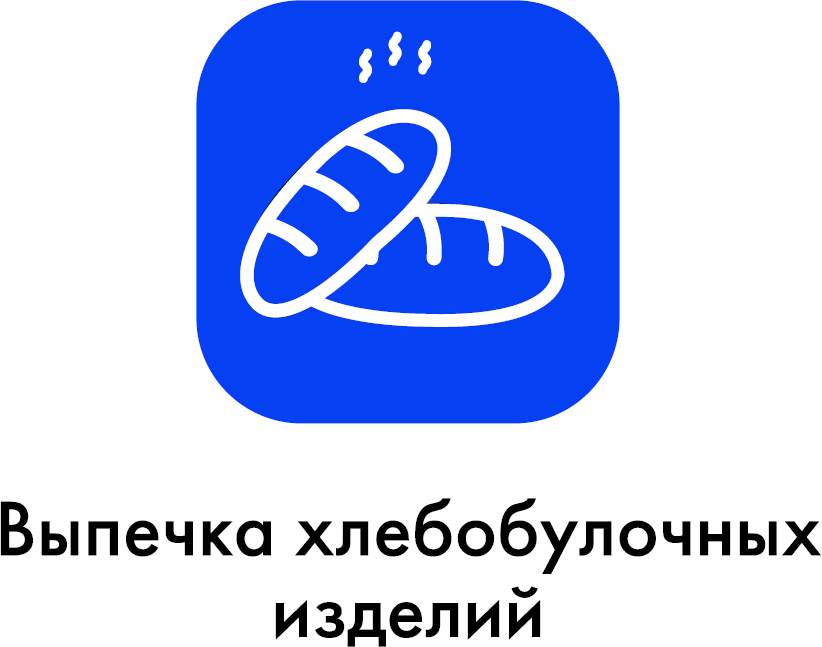 Курск, 2023гОписание компетенции.Актуальность компетенции.Современное хлебопечение – динамичная, постоянно развивающаяся отрасль, включающая       материально-техническое,       информационное,       организационное и научное обеспечение. Важной тенденцией развития хлебопекарного производства является расширение ассортимента, удовлетворяющего потребность покупателя.Пекарь — это высококвалифицированный специалист, обладающий высоким уровнем знаний о производстве хлеба и хлебобулочных изделий. Используя креативные навыки и знания, пекари также могут изготавливать декоративные хлебобулочные изделия.Пекари обучаются в течение нескольких лет, чтобы приобрести необходимые профессиональные навыки и развить способность к самосовершенствованию, осваивают широкий ряд специальных техник и методов разработки для создания ассортимента хлебобулочных изделий. Требуются особый талант, высококлассные навыки   и   внимание   к   деталям   наряду   со   способностью   работать   эффективно и экономично для достижения выдающихся результатов в установленное время.Пекарям необходимо знать и понимать методы расчета рецептов и их адаптации к меняющейся окружающей среде. Они будут использовать ряд специальных инструментов и технологий, а также экологически чистые материалы и ингредиенты. Профессиональные      пекари       должны       учитывать       качество       ингредиентов, технику безопасности и нормы охраны здоровья, а также требования покупателей. Они должны придерживаться высококачественных ингредиентов, безупречного уровня пищевой гигиены и безопасности.Профессии, по которым участники смогут трудоустроиться после получения данной компетенции.Профессия: «Пекарь», специальности:-5120 Повар;-7512 Пекарь, кондитер и изготовитель конфет: § 14 Пекарь 2-го разряда; § 15 Пекарь 3-го разряда;-12901 Кондитер;-16472 Пекарьс учетом ГОСТ Р 57958-2017 «Условия труда инвалидов. Требования доступности и безопасности» и приказа Минтруда России от 4 августа 2014 г. N 515 «Об утверждении методических рекомендаций по перечню рекомендуемых видов трудовой и профессиональной деятельности инвалидов с учетом нарушенных функций и ограничений их жизнедеятельности».Ссылка на образовательный и/или профессиональный стандарт.Требования к квалификации.Конкурсное задание.Краткое описание задания.Школьники: в ходе выполнения конкурсного задания необходимо приготовить опарное дрожжевое тесто для изготовления Крендель Выборгский и тесто для хлебцов зерновых , изготовить 3 штуки Крендель Выборгской массой 0,2кг и хлебцы зерновые 0,5кг и подать.Студенты/специалисты: в ходе выполнения конкурсного задания необходимо приготовить:-бездрожжевое тесто на 3 штуки Хлеба Бородинского формового массой 0,4 кг, сформовать, испечь и подать.-опарное дрожжевое тесто для изготовления «Плетенки» 0,5 кг в количестве 3 штук, изготовить и подать.-дрожжевое тесто для изготовления Хлеба фруктового 0,3 кг в количестве 5 штук, изготовить и подать.-дрожжевое тесто для изготовления Хлебных палочек 0,6 кг, изготовить и по-дать.Структура и подробное описание конкурсного задания.Последовательность выполнения задания.Модуль 1. Организация работы на площадке (вне конкурсного времени)Получить со склада (суточника) продукты согласно технологическим картам. Разместить продукты в холодильнике с учетом товарного соседства.Проверить наличие сырья у себя в боксе, перевесить выбранное сырье. Разместить сырье по рабочему месту согласно заданию и по нормам Санпин. Подготовить свое рабочее место, инвентарь.Проверить собственное санитарно-гигиеническое состояние. По звонку главного эксперта приступить к работе.Модуль 2.1. Подготовка полуфабрикатовПодготовить необходимое сырье к первичной обработке, произвести первичную обработку муки, яиц. Активировать дрожжи.Подготовить к работе расстоечный шкаф (задать температуру и влажность). Опара: согласно технологической карте соединить ингредиенты для опары, замесить опару, поставить на выбраживание. Проверить кислотность опары методом титрования (операция выполняется студентами, и специалистами. Химические реактивы:деци нормальный раствор (0,1н) NaOH (КОН), индикатор – фенолфталеин в склянке с пипеткой (ф/ф)). По готовности опары замесить тесто.Заварка: согласно технологической карте соединить ингредиенты для заварки, приготовить заварку, остудить.Тесто: согласно технологической карте соединить ингредиенты и, при наличии, полуфабрикаты для изделия. Замесить тесто. Тесто поставить для брожения в расстоечный шкаф до готовности, произвести, при необходимости, 1-2 обминки.Проверить кислотность теста методом титрования (операция выполняется студентами, и специалистами. Химические реактивы: деци нормальный раствор (0,1н) NaOH (КОН), индикатор – фенолфталеин в склянке с пипеткой (ф/ф)). По показателям кислотности осуществить разделку теста.При приготовлении теста соблюдать нормы санитарии и гигиены. При работе с оборудованием соблюдать требования техники безопасности.Особые указания: В ходе выполнения конкурсного задания метод титрования использовать не менее 1 раза.Модуль 2.2. Разделка полуфабрикатовТесто разделить на куски через весы, подкатать в шарик, при необходимости оста- вить на предварительную расстойку, затем сформовать изделия, и поставить на окончательную расстойку.При приготовлении соблюдать нормы санитарии и гигиены.Модуль 3. Выпечка изделийПодготовить к работе хлебопекарную печь, поставить в неё подготовленные для выпечки полуфабрикаты, выпечь изделия. Определить их готовность органолептическими методами.При работе с оборудованием соблюдать требования техники безопасности.Модуль 4. Подача изделийГотовые изделия подаются на тарелках, покрытых бумажной резной салфеткой. Осуществляется контроль соблюдения временных критериев, идентичности изделий, соответствия стандарту качества данного вида изделия. Допускается творческий подход к выкладке изделий на тарелке.Технологические карты по выполнению конкурсных заданий.ШкольникиТЕХНОЛОГИЧЕСКАЯ КАРТАНаименование изделия: Хлебцы зерновые 0,500 кг.ШкольникиТЕХНОЛОГИЧЕСКАЯ КАРТАНаименование изделия: Крендель Выборгский 0,2 кг.Студенты/ СпециалистыТЕХНОЛОГИЧЕСКАЯ КАРТАНаименование изделия: Хлеб Бородинский формовой массой 0,4кгСтуденты/ СпециалистыТЕХНОЛОГИЧЕСКАЯ КАРТАНаименование изделия: Хлеб фруктовый 0,3 кг.Студенты/ СпециалистыТЕХНОЛОГИЧЕСКАЯ КАРТАНаименование изделия: «Плетенка» 0,5кг.Студенты/ СпециалистыТЕХНОЛОГИЧЕСКАЯ КАРТАНаименование изделия: Хлебные палочки 0,600 кгПримечание:Мука в разных регионах может иметь различную влажность и различную влаго- поглотительную способность. В связи с этим, после формовки полуфабрикатов могут оставаться излишки теста, которые относятся к припеку. Наличие припека не влечет снижения начисляемых баллов участникам конкурса.Для категории участников «Студенты» допускаются следующие варианты получения закваски:- приобретение готовой закваски на хлебопекарном производстве;-самостоятельное приготовление согласно технологическим этапам:Особые указания:1. Участник данной компетенции может взять с собой на площадку для выполнения конкурсного задания:Скребок для теста из нержавеющей стали.Скребок пластиковый для теста.Лопатка деревянная.Термометр для измерения температуры теста.Нож для пиццы.Скалка для раскатки.Нож для надрезов на тесте.Линейка металлическаяСредство реабилитации по нозологиям, которые участник использует постоянно, например, звукоусиливающая аппаратура индивидуального пользования (слуховой аппарат для участников с проблемами слуха), говорящий калькулятор, электронная лупа (для участников с проблемами зрения) и другие средства, заявленные участником и согласованные с главным экспертом.2. Категорически запрещается участникам брать с собой на соревновательную площадку:Все расходные материалы и оборудование, представленные в инфраструктурном листе конкурсной площадки.Инвентарь, заменяющий инвентарь конкурсной площадки.Дополнительная посуда и инвентарь.Блюда и тарелки.3. В случае нарушения участниками соревнований требований к установленному времени изготовления изделий в ходе конкурсных соревнований по каждой категории участников, производится снятие баллов:0,5 балла за превышение регламента от 1 до 10 минут;1 балл за превышение регламента от 11 до 20 минут;задание считается не выполненным при превышении регламента свыше 20 ми- нут.30% изменение конкурсного задания.Школьники:Допустимые изменения:Допустимое 30%-е изменение конкурсного задания заключается в замене вида опары для Кренделя.Изменение формы хлебцов зерновых.Недопустимые изменения: технология изготовления изделия.Студенты/ Специалисты:Допустимые изменения:Допустимое 30%-е изменение конкурсного задания заключается:-в замене соотношения муки ржаной и муки пшеничной при изготовлении Хлеба Бородинского формового;в замене числа жгутов на 5шт; для плетения «Плетенки».в замене формы, наличия или отсутствия нарезки на Хлебе фруктовом;-в замене компонентов посыпок и специй Хлебных палочек, формы и длины изделий;-в замене метода определения кислотности теста с метода титрования на органо- лептический метод.Недопустимые изменения: технология изготовления изделия.Критерии оценки выполнения задания.Для каждого модуля указываются критерии оценок и их максимальный баллОбщие критерии выполнения задания конкурсантами.Перечень используемого оборудования, инструментов и расходных матери- алов (для всех категорий участников одинаковое).Школьники, студенты/специалисты.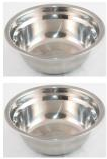 Минимальные требования к оснащению рабочих мест с учетом основных нозологий.Схема застройки соревновательной площадки.ШП шпилька-расстойкаП-хлебопечкаРш-расстоечный шкафХ-холодильник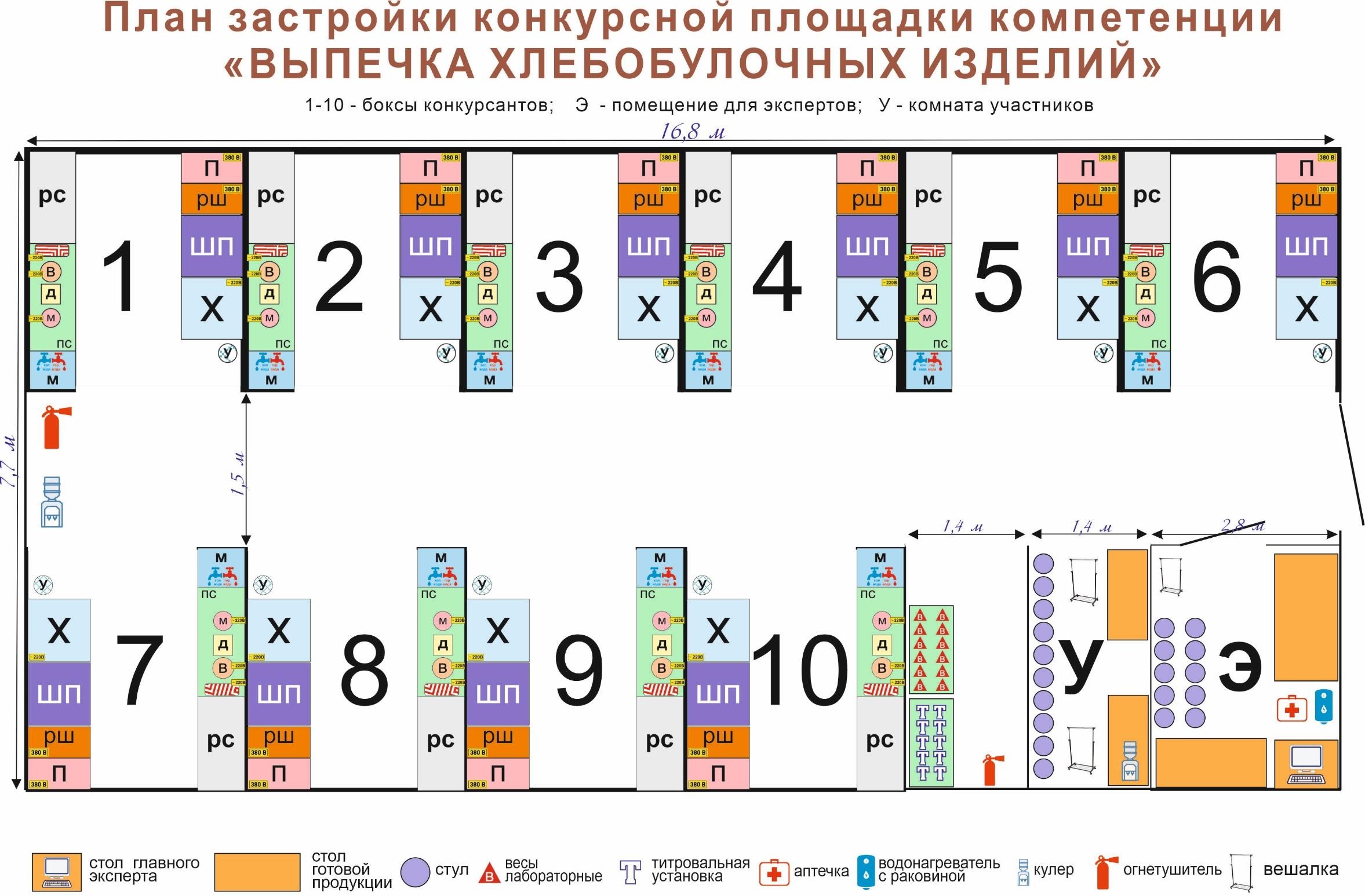 6.Требования охраны труда и техники безопасности.Конкурс может оказаться сложным с точки зрения безопасности в связи с харак- тером квалификации соревнований окружающей среды (новое рабочее место, незнакомые ма- шины), ограниченное время, и сопутствующее волнение. Могут воздействовать опасные и вредные производственные факторы (перемещаемые сырье, тара, готовые изделия; повышен- ная температура поверхностей оборудования, готовой продукции; повышенная температура воздуха рабочей зоны; пониженная влажность воздуха; острые кромки, заусенцы и неровности поверхностей оборудования, инвентаря, тары; вредные вещества в воздухе рабочей зоны; фи- зические перегрузки).Участник извещает Главного или Технического эксперта о любой ситуации, угро- жающей жизни и здоровью людей, о каждом несчастном случае, происшедшем в период чем- пионата, об ухудшении состояния своего здоровья, в том числе о проявлении признаков острого заболевания.Участнику следует:оставлять верхнюю одежду, обувь, головной убор, личные вещи в гардеробной;перед началом работы мыть руки с мылом, надевать чистую санитарную одежду, подбирать волосы под колпак или косынку или надевать специальную сеточку для волос;работать в чистой санитарной одежде, менять ее по мере загрязнения;после посещения туалета мыть руки с мылом;снимать ювелирные украшения, часы, коротко стричь ногти и не покрывать их ла- ком, не иметь наращенных ногтей, не использовать духи:не принимать пищу на рабочем месте;запрещается работать с пищевыми продуктами, имея язвенные или открытые раны.запрещается использование на площадке электронных устройств: телефонов, аудиовидео и т.д.От всех участников требуется серьезное и добросовестное отношение к здоровью и соблюдению правил безопасности. Все лица, участвующие в конкурсе должны знать правила техники безопасности и могут быть наказаны либо исключены за их нарушения.Если есть какие – либо проблемы со здоровьем об этом необходимо сообщить до начала чемпионата.Эксперты несут ответственность за планирование, работу на конкурсе, здоровье и безопасность.Организаторы несут ответственность за планирование, оборудование и настройки в соответствии со стандартами.ТРЕБОВАНИЯ БЕЗОПАСНОСТИ ПЕРЕД НАЧАЛОМ РАБОТЫ.Перед началом работы все участники должны надеть чистую спецодежду, застег- нуть, на все пуговицы (завязать завязки), не допуская свисающих концов одежды, убрать под колпак волосы, рукава одежды подвернуть до локтя или застегнуть у кисти рук.Запрещается закалывать одежду булавками, иголками, держать в карманах одежды острые и бьющиеся предметы.Следует носить прочную закрытую обувь с закрытой пяткой (запрещено носить на высоких каблуках). Иметь подошву с антистатическими свойствами.Проверить работу и оснащенность рабочего места необходимым для работы обо- рудованием, инвентарем, приспособлениями и инструментом.Подготовить рабочее место для безопасной работы:обеспечить наличие свободных проходов между столами, стеллажами и оборудова-нием;проверить устойчивость производственного стола, стеллажа, прочность крепления оборудования к фундаментам;удобно и устойчиво разместить полуфабрикаты, заготовки, инструмент, приспособ- ления и инвентарь на рабочем столе, подставке, передвижной тележке в соответствии с часто- той использования и расходования.Проверить внешним осмотром:надежность закрытия токоведущего и пускорегулирующего оборудования;отсутствие посторонних предметов в оборудовании и вокруг него;состояние полов (отсутствие выбоин, неровностей, скользкости, открытых трапов);отсутствие выбоин, трещин и других неровностей на рабочих поверхностях произ- водственных столов;исправность применяемого инвентаря, приспособлений и инструмента (поверхно- сти спец. тары, разделочных досок, ручки совков, лопаток и т.п. должны быть чистыми, глад- кими, без сколов, трещин и заусениц; рукоятки ножей должны быть плотно насаженными, не- скользкими и удобными для захвата, имеющими необходимый упор для пальцев руки, не де- формирующимися от воздействия горячей воды; полотна ножей должны быть гладкими, от- полированными, без вмятин и трещин).Проверить исправность пусковой, сигнальной, контрольно-измерительной аппа- ратуры пекарного и другого применяемого оборудования.Перед включением в работу электрического оборудования проверить:исправность ручек и прижимных пружин дверок рабочих камер, устойчивость по- лок и прочность кронштейнов;наличие и целостность ограждающих поручней и нижних подовых листов, закры- вающих нагревательные элементы.Обо всех обнаруженных неисправностях оборудования, инвентаря, электропро- водки и других неполадках сообщить Лидеру команды и Техническому эксперту и приступить к работе только после их устранения.ТРЕБОВАНИЯ БЕЗОПАСНОСТИ ВО ВРЕМЯ РАБОТЫ.Выполнять только ту работу, по которой прошел обучение, инструктаж по охране труда и к которой допущен.Применять необходимое для безопасной работы исправное оборудование, ин- струмент, приспособления, средства защиты рук; использовать их только для тех работ, для которых они предназначены.Соблюдать правила перемещения в помещении и рабочих боксах, пользоваться только установленными проходами.Содержать рабочее место в чистоте, своевременно убирать с пола рассыпанные (разлитые) продукты, жиры и др.Не загромождать рабочее место, проходы между оборудованием, столами, стел- лажами, проходы к пультам управления, рубильникам, пути эвакуации и другие проходы по- рожней тарой, инвентарем, излишними запасами продуктов, готовых хлебобулочных изделий.Использовать средства защиты рук при соприкосновении с горячими поверхно- стями инвентаря.Передвигать тележки, передвижные стеллажи, подкатные дежи в направлении«от себя».Переносить продукты, сырье, полуфабрикаты только в исправной таре. Не загру- жать тару более номинальной массы брутто.Не использовать для сидения случайные предметы (ящики, бочки и т.п.), обору- дование.Соблюдать технологические процессы приготовления мучных изделий.Следить за показаниями контрольно-измерительных приборов, режимом вы- печки (температурой, влажностью, временем выпечки) и за работой вытяжной вентиляции.вок.Использовать специально предназначенные ножи для нарезки тестовых загото-Укладывать листы и формы для выпечки на стеллажи и тележки так, чтобы ихуглы не выступали за габариты стеллажа, тележки.Соблюдать осторожность при посадке и выемке форм, листов, кассет; санитар- ной обработке яиц.При использовании электрооборудования соблюдать требования безопасности, изложенные в эксплуатационной документации завода-изготовителя.Загрузку и выгрузку шкафов производить осторожно, не касаясь нагретых ме- таллических поверхностей.Своевременно выключать электрические шкафы, производить регулирование мощности и температуры в пекарной (жарочной) камере.Не допускается:-использовать для выпечки формы и листы неисправные, деформированные или с нага-ром;включать жарочный и пекарный шкаф при отсутствии нижних подовых листов, атакже с ненадежно закрепленными на петлях дверками камер;переводить лимб терморегулятора непосредственно с высокой температуры на низ- кую без отключения шкафа для остывания;производить очистку включенного шкафа;эксплуатировать шкафы при неисправных устройствах, фиксирующих дверки ка- мер в открытом (закрытом) положении, оставлять без надзора работающее оборудование;на поверхности оборудования, находящегося под напряжением, запрещается разме- щать любой легко воспламеняющийся инвентарь, инструмент, продукцию, тару.При наличии напряжения (бьет током) на корпусе электрического пекарного шкафа (панели управления, кожухе пускорегулирующей аппаратуры), появлении запаха го- рящей изоляции его следует выключить с помощью панельного переключателя и отсоеди- нить от электрической сети с помощью рубильника или устройства его заменяющего. Сооб- щить об этом Техническому эксперту и до устранения неисправности не включать.Не использовать расходные материалы, которые в ходе работы могут легко от- слоиться, оторваться и, тем самым, могут привести к попаданию в готовую продукцию.ТРЕБОВАНИЯ БЕЗОПАСНОСТИ В АВАРИЙНЫХ СИТУАЦИЯХ.При возникновении поломки оборудования: прекратить его эксплуатацию, а также подачу к нему электроэнергии, продукта и т.п.; доложить о принятых мерах Лидеру ко- манды и Техническому эксперту и действовать в соответствии с полученными указаниями.Если в процессе работы произошло загрязнение рабочего места жирами или про- сыпанными порошкообразными веществами (мукой, крахмалом и т.п.), работу прекратить до удаления загрязняющих веществ.Пролитый на полу жир удалить с помощью ветоши или других жиро поглощаю- щих материалов. Загрязненное место промыть (нагретым не более чем до 50°С) раствором кальцинированной соды и вытереть насухо. Использованную ветошь убрать в металлический ящик с плотной крышкой.Для удаления просыпанных пылящих порошкообразных веществ надеть очки и респиратор. Небольшое их количество осторожно удалить влажной тряпкой или пылесосом.В случае возгорания жира не заливать его водой, необходимо прекратить его нагрев и накрыть крышкой или другим предметом (плотной тканью), препятствующим до- ступу воздуха в зону горения.Пострадавшему при травмировании, отравлении и внезапном заболевании должна быть оказана первая (доврачебная) помощь и, при необходимости, организована до- ставка его в учреждение здравоохранения.Действия при возникновении пожара.При обнаружении очага возгорания в образовательном учреждении любым возмож- ным способом необходимо постараться загасить пламя в "зародыше" с обязательным соблю- дением мер личной безопасности.Необходимо помнить, что все огнетушители работают очень непродолжительное время: пенные – 60 - 80 с, углекислотные – 25 - 45 с, порошковые – 10 - 15 с. Приводить их в действие следует непосредственно возле очага пожара.При тушении пожаров в электроустановках нужно как можно быстрее обесточить (отключить) систему электроснабжения отдельного электроприемника, помещения или всего учреждения. В данном случае для тушения пожаров можно использовать только углекислот- ные или порошковые огнетушители. Воду и пенные огнетушители применять нельзя.Если очаг возгорания разрастается, немедленно сообщить о пожаре в ближайшуюпожарную часть по телефону № _		и по телефону 01.Немедленно оповестить как можно больше работников о пожаре и сообщить о нем руководителю учреждения, а при невозможности другому должностному лицу,При последующем развитии событий следует руководствоваться указаниями руко- водителя учреждения или должностного лица, заменяющего его.Открыть все эвакуационные выходы, эвакуировать с горящего этажа и с верхних этажей всех людей, находящихся в учреждении. Нельзя использовать для эвакуации лифты, подъемники и т. п.Особое внимание следует обратить на безопасность обучающихся, в первую очередь несовершеннолетних. С соблюдением мер личной безопасности постараться вынести из зда- ния имущество и документы.При возгорании одежды попытаться сбросить ее. Если это сделать не удается, упасть на пол и, перекатываясь, сбить пламя; можно накрыть горящую одежду куском плотной ткани, облиться водой, но ни в коем случае не бежать - бег только усилит интенсивность горения.В загоревшемся помещении не нужно дожидаться, пока приблизится пламя. Основная опасность пожара для человека - дым. При наступлении признаков удушья лечь на пол и как можно быстрее ползти.Приложить усилия, чтобы исключить состояние страха и паники. Они часто толкают людей на безрассудные поступки.ТРЕБОВАНИЯ БЕЗОПАСНОСТИ ПО ОКОНЧАНИИ РАБОТЫ.Не охлаждать нагретую поверхность электрооборудования водой.По окончании работы оборудования:выключить электрооборудование и надежно обесточить при помощи рубильника или устройства его заменяющего и предотвращающего случайный пуск;после полного остывания электрооборудования произвести уборку;очистить камеру сухим способом, без применения воды (наружную поверхность протереть слегка увлажненной тканью или промыть мыльным раствором и насухо вытереть фланелью).Не производить уборку мусора, отходов непосредственно руками, использовать для этих целей щетки, совки и другие приспособления.По окончании работы провести влажную уборку рабочей поверхности столов, ве- сов. Обработать разрешенным дезинфицирующим средством.Перед отключением от электрической сети предварительно выключить все кон- форки и шкаф электроплиты.Плетение из 4 жгутов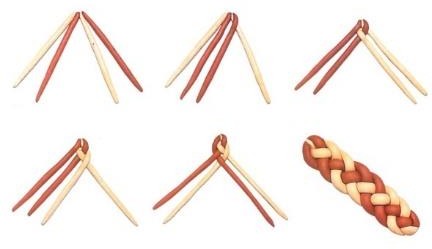 Плетение из 5жгутов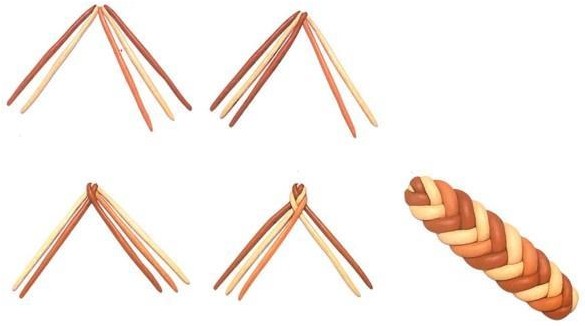 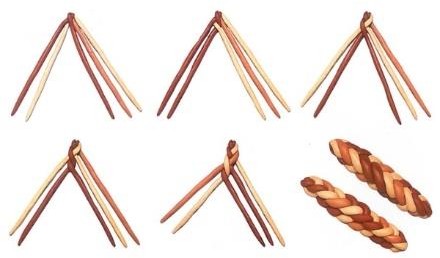 ШкольникиСтудентыСпециалисты-Федеральный государственный образовательный стандарт среднего профессионального образования по профессии 260103.01 «Пекарь», утвержденный приказом Министерства образования и науки РФ от 2 августа 2013 г. N 799 Об утверждении федерального государственного образовательного стандарта среднего профессионального образования по профессии 260103.01 «Пекарь»;-Профессиональный стандарт «СПЕЦИАЛИСТ ПО ТЕХНОЛОГИИ ПРОДУКТОВ ПИТАНИЯ ИЗ РАСТИТЕЛЬНОГО СЫРЬЯ" по рабочей   профессии   19.02.04«Пекарь», утвержденный приказом Министерством труда и социальной защиты РФ от 28 октября 2019 г. N 694н-Федеральный государственный образовательный стандарт среднего профессионального образования по специальности 19.02.03 ТЕХНОЛО- ГИЯ ХЛЕБА, КОНДИТЕР- СКИХ    И    МАКАРОННЫХИЗДЕЛИЙ, утвержденный приказом Министерства образования и науки РФ от 22 апреля 2014 г. N 373 "Об утверждении федерального государственного образовательного стандарта среднего профессионального образования по специальности 19.02.03 Технология хлеба, кондитерских и макаронных изделий;-Федеральный государственный образовательный стандарт среднего профессионального образования по специальности 43.02.15 ПОВАР- СКОЕ И КОНДИТЕРСКОЕДЕЛО, утвержденный приказом Министерства образова ния и науки РФ от 09 декабря 2016 г. N 1565 "Об утверждении федерального государственного образовательного стандарта среднего профессионального образования по специальности 43.02.15 Поварское и кондитерское дело;-Федеральный государственный образовательный стандарт среднего профессионального образования по специальности 43.01.09 Повар, кондитер, утвержденный приказом Министерства образования и науки РФ от 09 декабря    2016 г. N 1569 "Об утверждении федерального государственного образовательного стандарта среднего профессионального образования попрофессии 43.01.09 ПОВАР, КОНДИТЕРПрофессиональный стандарт 33.014 Пекарь, утвержден приказом Министерства труда и социальной защиты Российской Федерации от 1 декабря 2015 г. N 914н (зарегистрирован Министерством юстиции Российской Федерации 25декабря 2015 г., регистрационный N 40270) Профессиональный стандарт "СПЕЦИАЛИСТ ПО ТЕХНОЛОГИИ ПРО- ДУКТОВ ПИТАНИЯ ИЗ РАСТИТЕЛЬНОГО СЫРЬЯ" по рабочей профес сии 19.02.04 «Пекарь», утвержденный приказом Министерством труда и социальной защиты РФ от 28 октября 2019 г. N 694нШкольникиСтудентыСпециалистыДолжны знать:-Рецептуры и основы технологии приготовления хлебобулочной продукции.-Требования к качеству, срокам и условиям хранения, признаки и органолептические методы определения доброкачественности пищевых продуктов, используемых в приготовлении хлебобулочной продукции.-Назначение, правила использования технологического оборудования, производственного инвентаря, интрумента, весоизмерительых приборов, посуды, используемых в хлебобулочном производстве, и правила ухода за ними-Требования охраны труда, производственной санитарии и противопожарной защиты в организациях питания.Должны уметь:-Производить работы по подготовке рабочего места и технологического оборудования, производственного инвентаря, инструмента, весоизмерительных приборов хлебобулочного производства к работе.-Соблюдать стандарты чистоты на рабочем месте в хлебобулочном производстве.-Применять регламенты, стандарты и нормативно- техническую документацию, используемые при производстве хлебобулочной продукции.-Подбирать в соответствии с технологическими требованиями, оценки качества и безопасности основные и дополнительные ингредиенты.-Организовывать их хранение в процессе приготовления хлебобулочных изделий и хлеба с соблюдением требований по безопасности продукции, товарного соседства.-Взвешивать, измерять сырье, входящее в состав хлебобулочных изделий и хлеба в соответствии с рецептурой.-Подготавливать сырье.-Замешивать дрожжевое тесто безопарным способом вручную и с использованием технологического оборудования.-Проводить формование, расстойку, выпечку, оценку готовности выпеченных хлебобулочных изделий и хлеба.-Проводить оформление хлебобулочных изделий; выбирать оборудование, производственный инвентарь, посуду, инструменты в соответствии со способом приготовления.Должны знать:-Требования к качеству, срокам, условиям хранения хлебобулочной продукции разнообразного ассортимента.-Технологии изготовления сложных видов теста, отделочных полуфабрикатов, сложных десертов, хлебобулочной продукции разнообразного ассортимента.Способы сокращения потерь и сохранения питательной ценности пищевых продуктов, используемых при производстве хлебобулочной продукции, при их тепловой обработке-Специфика производственной деятельности организации, технологические процессы и режимы производства хлебобулочной продукции.Должны уметь:- Обеспечивать и поддерживать условия для размножения и выращивания дрожжей.-Подготавливать и дозировать сырье для приготовления теста.-Приготавливать тесто различными способами согласно производственным рецептурам.-Определять готовность опары, закваски, теста при замесе и брожении.-Обслуживать оборудование для приготовления теста.-Производить деление теста на куски вручную или с помощью тестоделительных машин.-Производить формование тестовых заготовок вручную или с применением формующего оборудования.-Производить разделку мучных кондитерских изделий из различных видов теста.-Производить укладку сформованных полуфабрикатов на листы, платки, в формы.-Обслуживать шкаф окончательной расстойки и регулировать режим расстойки полуфабрикатов.-Определять готовность полуфабрикатов к выпечке.-Контролировать и регулировать режим выпечки хлеба, хлебобулочных и бараночных изделий.-Отделывать поверхность готовых хлебобулочных изделий.-Обслуживать печи, духовые шкафы и другое оборудование для выпекания и сушки.Должны знать:-Технологии изготовления сложных видов теста, отделочных полуфабрикатов, сложных видов хлебобулочной продукции разнообразного ассортимента-Особенности приготовления национальной, фирменной хлебобулочной продукции и продукции иностранных хлебобулочных изделий.-Технологии изготовления сложных видов теста, отделочных полуфабрикатов, сложных видов хлебобулочной продукции разнообразного ассортимента.-Правила порционирования, оформления, подачи и презентации заказных, фирменных и диетических изделий хлебобулочного производства.-Основы охраны здоровья, санитарии и гигиеныДолжны уметь:-Обеспечивать и поддерживать условия для размножения и выращивания дрожжей.-Готовить дрожжевую продукцию различных видов.Приготовление теста.-Подготавливать и дозировать сырье.-Приготавливать тесто различными способами согласно производственным рецептурам.-Определять готовность опары, закваски, теста при замесе и брожении.-Обслуживать оборудование для приготовления теста.Разделка теста.-Производить деление теста на куски вручную или с помощью тестоделительных машин.-Производить формование тестовых заготовок вручную или с применением формующего оборудования.-Производить разделку мучных кондитерских изделий из различных видов теста.-Производить укладку сформованных полуфабрикатов на листы, платки, в формы.-Обслуживать шкаф окончательной расстойки и регулировать режим расстойки полуфабрикатов.-Определять готовность полуфабрикатов к выпечке.-Контролировать и регулировать режим выпечки хлеба, хлебобулочных и ба- раночных изделий.-Отделывать поверхность готовых хлебобулочных изделий.-Обслуживать печи, духовые шкафы и другое оборудование для выпекания и сушки.Наименование категории участникаНаименование модуляВремя проведения модуляПолученный результатШкольникМодуль 1. Организация работы на площадкеВнимание!!!Вне конкурсного времени за 20 ми- нут до началастарта20 минутПолучение со склада (суточника) продуктов согласно технологическим картам.Размещение продуктов в холодильнике с учетом товарного соседстваШкольникМодуль 2.1. Подготовка сырья и приго товление теста для Кренделей Выборгских и хлебцов.120-130 минутТесто для Кренделя Выборгского Тесто для хлебцов зерновых.Модуль 2.2. Формовка и расстойка  заготовок для кренделей и хлебцов.50-55 минут3 тестовых заготовки Кренделя Выборгского. Тесто для хлебцов зерновых.Модуль 3. Выпечка изделий15-20 минут3 готовых Кренделя Выборгских 0,5кг хлебцов зерновых.Модуль 4.Подача Кренделей Выборгских и хлебцов.5 минут3 готовых Кренделя Выборгских 0,5кг хлебцов зерновых.Общее время выполнения конкурсного задания для школьников: 3,5 часаОбщее время выполнения конкурсного задания для школьников: 3,5 часаОбщее время выполнения конкурсного задания для школьников: 3,5 часаОбщее время выполнения конкурсного задания для школьников: 3,5 часаНаименова ние категории участникаНаименование модуляВремя проведения модуляПолученный результатСтудент/СпециалистМодуль 1. Организация работы на площадкеВнимание!!!Вне конкурсного времени за 30 ми нут до началастарта30 минутПолучение со склада (суточника) продуктов согласно технологическим картам. Взвешивание продуктов.Размещение продуктов в холодильнике с учетом товарного соседстваСтудент/СпециалистМодуль 2.1-А. Под- готовка сырья для Хлеба Бородинского90-110 минутТесто для Хлеба Бородинского, хлебных палочекСтудент/СпециалистМодуль 2.1-Б. Под- готовка сырья и приготовление опары и теста для Плетенки90-110 минутОпара и тесто для «Плетенки»Студент/СпециалистМодуль 2.1-В. Под готовка сырья и приготовление заварки и теста для Хлеба фруктового90-110 минутЗаваркиа и тесто для Хлеба фруктовогоСтудент/СпециалистМодуль 2.1-Г. Подготовка сырья и приготовление теста для Хлебных палочек90-110 минутТесто для Хлебных палочекСтудент/СпециалистМодуль 2.2-А. Расстойка, формовка Хлеба Бородинского60-120 минут3 тестовых заготовок изделий Хлеба БородинскогоСтудент/СпециалистМодуль 2.2-Б. Расстойка, формовка Плетенки60-120 минут3 тестовых заготовок изделий«Плетенка»Студент/СпециалистМодуль 2.2-В. Расстойка, формовка Хлеба фруктового60-120 минут5 тестовых заготовок изделий Хлеба фруктовогоСтудент/СпециалистМодуль 2.2-Г. Расстойка, формовка Хлебных палочек60-120 минуттесто для Хлебных палочекСтудент/СпециалистМодуль 3-А. Выпечка Хлеба Бородинского35-40 минут3 готовых изделия Хлеба БородинскогоМодуль 3-Б. Выпечка Плетенки3 готовых полуфабриката для «Плетенки»Модуль	3-В.Выпечка Хлеба фрукто вого5 готовых Хлебов фруктовыхМодуль 3-Г. Выпечка Хлебных палочек0,600 готовых Хлебных палочекМодуль 4-А. Подача Хлеба Бородинского15-30 минутПоданное изделиеМодуль 4-Б. Оформление и подача«Плетенки»15-30 минутПоданное изделиеМодуль 4-В. Подача Хлеба фруктового15-30 минутПоданное изделиеМодуль 4-Г.Оформление и подача Хлебных палочек15-30 минутПоданное изделиеОбщее время выполнения конкурсного задания для студентов: 5 часовОбщее время выполнения конкурсного задания для студентов: 5 часовОбщее время выполнения конкурсного задания для студентов: 5 часовОбщее время выполнения конкурсного задания для студентов: 5 часовТребования к форменной (санитарной) одежде и обуви участников и экспертов. Обязательные элементыУчастники: куртка (поварская куртка) – белого цвета (допускаются цветные элементы отделки). На куртке должны (могут) быть нанесены следующие обязательные информационные элементы: логотип Абилимпикс - на груди слева), под логотипом - фамилия и имя участника, логотип учебного заведения – на рукаве выше локтя, на воротнике допус кается размещение флага России и региона, на спине допускается размещение наименования региона. Размещение информации рекламного характера на форменной одежде, без согласования с организаторами (например: логотипы спонсоров) НЕ ДОПУСКАЕТСЯ! Фартук пекаря – белого цвета, допускаются декоративные элементы любых цветов.Брюки и куртка пекаря – белого цвета, допускаются декоративные элементы любых цветов.Головной убор – белый поварской колпак (допускается одноразовый). Обувь – профессиональная безопасная закрытая обувь пекаря.Эксперты: обязательные элементы одежды – китель (куртка пекаря) или халат технолога, колпак (всё белого цвета), безопасная обувь.Требования к форменной (санитарной) одежде и обуви участников и экспертов. Обязательные элементыУчастники: куртка (поварская куртка) – белого цвета (допускаются цветные элементы отделки). На куртке должны (могут) быть нанесены следующие обязательные информационные элементы: логотип Абилимпикс - на груди слева), под логотипом - фамилия и имя участника, логотип учебного заведения – на рукаве выше локтя, на воротнике допус кается размещение флага России и региона, на спине допускается размещение наименования региона. Размещение информации рекламного характера на форменной одежде, без согласования с организаторами (например: логотипы спонсоров) НЕ ДОПУСКАЕТСЯ! Фартук пекаря – белого цвета, допускаются декоративные элементы любых цветов.Брюки и куртка пекаря – белого цвета, допускаются декоративные элементы любых цветов.Головной убор – белый поварской колпак (допускается одноразовый). Обувь – профессиональная безопасная закрытая обувь пекаря.Эксперты: обязательные элементы одежды – китель (куртка пекаря) или халат технолога, колпак (всё белого цвета), безопасная обувь.Требования к форменной (санитарной) одежде и обуви участников и экспертов. Обязательные элементыУчастники: куртка (поварская куртка) – белого цвета (допускаются цветные элементы отделки). На куртке должны (могут) быть нанесены следующие обязательные информационные элементы: логотип Абилимпикс - на груди слева), под логотипом - фамилия и имя участника, логотип учебного заведения – на рукаве выше локтя, на воротнике допус кается размещение флага России и региона, на спине допускается размещение наименования региона. Размещение информации рекламного характера на форменной одежде, без согласования с организаторами (например: логотипы спонсоров) НЕ ДОПУСКАЕТСЯ! Фартук пекаря – белого цвета, допускаются декоративные элементы любых цветов.Брюки и куртка пекаря – белого цвета, допускаются декоративные элементы любых цветов.Головной убор – белый поварской колпак (допускается одноразовый). Обувь – профессиональная безопасная закрытая обувь пекаря.Эксперты: обязательные элементы одежды – китель (куртка пекаря) или халат технолога, колпак (всё белого цвета), безопасная обувь.Требования к форменной (санитарной) одежде и обуви участников и экспертов. Обязательные элементыУчастники: куртка (поварская куртка) – белого цвета (допускаются цветные элементы отделки). На куртке должны (могут) быть нанесены следующие обязательные информационные элементы: логотип Абилимпикс - на груди слева), под логотипом - фамилия и имя участника, логотип учебного заведения – на рукаве выше локтя, на воротнике допус кается размещение флага России и региона, на спине допускается размещение наименования региона. Размещение информации рекламного характера на форменной одежде, без согласования с организаторами (например: логотипы спонсоров) НЕ ДОПУСКАЕТСЯ! Фартук пекаря – белого цвета, допускаются декоративные элементы любых цветов.Брюки и куртка пекаря – белого цвета, допускаются декоративные элементы любых цветов.Головной убор – белый поварской колпак (допускается одноразовый). Обувь – профессиональная безопасная закрытая обувь пекаря.Эксперты: обязательные элементы одежды – китель (куртка пекаря) или халат технолога, колпак (всё белого цвета), безопасная обувь.№п/пНаименование сырьяТесто на0,500 (кг)Технологический процесс изготовления хлебобулочного изделия1Мука хлебопекарная пшеничная в/сМука ржаная обдирная0,180 -0,2200,070Подготовка сырья: Подготовить сырье.Приготовление теста:Семена полдсолнечника и тыквы измельчить с помощью блендера.Соединить ингредиенты согласно правилам чередования. Замесить пластичное тесто.Формовка изделий:Рабочую поверхность посыпать отрубями и раскатать с помощью скалки толщиной 1,2-1,5мм.Придать тестовым заготовкам форму прямоугольника. Размер тестовой заготовки примерно 150 мм*30мм. *1,5-2,0ммВыпечка изделий:Выпекать в конвекционной печи при температуре 175-210 *С в течении 5-11 минут.Характеристика изделия:Изделия одинаковые по длине, пропеченные, хрустящие, с равномерной толщиной изделия и равномерно распределеннными отрубями.Колер от желтого до золотистого с зеленым оттенком тыквы. Запах - свойственный данному виду изделия.2Соль повареная0,007Подготовка сырья: Подготовить сырье.Приготовление теста:Семена полдсолнечника и тыквы измельчить с помощью блендера.Соединить ингредиенты согласно правилам чередования. Замесить пластичное тесто.Формовка изделий:Рабочую поверхность посыпать отрубями и раскатать с помощью скалки толщиной 1,2-1,5мм.Придать тестовым заготовкам форму прямоугольника. Размер тестовой заготовки примерно 150 мм*30мм. *1,5-2,0ммВыпечка изделий:Выпекать в конвекционной печи при температуре 175-210 *С в течении 5-11 минут.Характеристика изделия:Изделия одинаковые по длине, пропеченные, хрустящие, с равномерной толщиной изделия и равномерно распределеннными отрубями.Колер от желтого до золотистого с зеленым оттенком тыквы. Запах - свойственный данному виду изделия.3Масло подсолнечное0,023Подготовка сырья: Подготовить сырье.Приготовление теста:Семена полдсолнечника и тыквы измельчить с помощью блендера.Соединить ингредиенты согласно правилам чередования. Замесить пластичное тесто.Формовка изделий:Рабочую поверхность посыпать отрубями и раскатать с помощью скалки толщиной 1,2-1,5мм.Придать тестовым заготовкам форму прямоугольника. Размер тестовой заготовки примерно 150 мм*30мм. *1,5-2,0ммВыпечка изделий:Выпекать в конвекционной печи при температуре 175-210 *С в течении 5-11 минут.Характеристика изделия:Изделия одинаковые по длине, пропеченные, хрустящие, с равномерной толщиной изделия и равномерно распределеннными отрубями.Колер от желтого до золотистого с зеленым оттенком тыквы. Запах - свойственный данному виду изделия.4Патока карамельная0,020Подготовка сырья: Подготовить сырье.Приготовление теста:Семена полдсолнечника и тыквы измельчить с помощью блендера.Соединить ингредиенты согласно правилам чередования. Замесить пластичное тесто.Формовка изделий:Рабочую поверхность посыпать отрубями и раскатать с помощью скалки толщиной 1,2-1,5мм.Придать тестовым заготовкам форму прямоугольника. Размер тестовой заготовки примерно 150 мм*30мм. *1,5-2,0ммВыпечка изделий:Выпекать в конвекционной печи при температуре 175-210 *С в течении 5-11 минут.Характеристика изделия:Изделия одинаковые по длине, пропеченные, хрустящие, с равномерной толщиной изделия и равномерно распределеннными отрубями.Колер от желтого до золотистого с зеленым оттенком тыквы. Запах - свойственный данному виду изделия.5Семена подсолнечника0,040Подготовка сырья: Подготовить сырье.Приготовление теста:Семена полдсолнечника и тыквы измельчить с помощью блендера.Соединить ингредиенты согласно правилам чередования. Замесить пластичное тесто.Формовка изделий:Рабочую поверхность посыпать отрубями и раскатать с помощью скалки толщиной 1,2-1,5мм.Придать тестовым заготовкам форму прямоугольника. Размер тестовой заготовки примерно 150 мм*30мм. *1,5-2,0ммВыпечка изделий:Выпекать в конвекционной печи при температуре 175-210 *С в течении 5-11 минут.Характеристика изделия:Изделия одинаковые по длине, пропеченные, хрустящие, с равномерной толщиной изделия и равномерно распределеннными отрубями.Колер от желтого до золотистого с зеленым оттенком тыквы. Запах - свойственный данному виду изделия.6Семена тыквы0,030Подготовка сырья: Подготовить сырье.Приготовление теста:Семена полдсолнечника и тыквы измельчить с помощью блендера.Соединить ингредиенты согласно правилам чередования. Замесить пластичное тесто.Формовка изделий:Рабочую поверхность посыпать отрубями и раскатать с помощью скалки толщиной 1,2-1,5мм.Придать тестовым заготовкам форму прямоугольника. Размер тестовой заготовки примерно 150 мм*30мм. *1,5-2,0ммВыпечка изделий:Выпекать в конвекционной печи при температуре 175-210 *С в течении 5-11 минут.Характеристика изделия:Изделия одинаковые по длине, пропеченные, хрустящие, с равномерной толщиной изделия и равномерно распределеннными отрубями.Колер от желтого до золотистого с зеленым оттенком тыквы. Запах - свойственный данному виду изделия.7Семена кунжута0,030Подготовка сырья: Подготовить сырье.Приготовление теста:Семена полдсолнечника и тыквы измельчить с помощью блендера.Соединить ингредиенты согласно правилам чередования. Замесить пластичное тесто.Формовка изделий:Рабочую поверхность посыпать отрубями и раскатать с помощью скалки толщиной 1,2-1,5мм.Придать тестовым заготовкам форму прямоугольника. Размер тестовой заготовки примерно 150 мм*30мм. *1,5-2,0ммВыпечка изделий:Выпекать в конвекционной печи при температуре 175-210 *С в течении 5-11 минут.Характеристика изделия:Изделия одинаковые по длине, пропеченные, хрустящие, с равномерной толщиной изделия и равномерно распределеннными отрубями.Колер от желтого до золотистого с зеленым оттенком тыквы. Запах - свойственный данному виду изделия.8Семена льна0,020Подготовка сырья: Подготовить сырье.Приготовление теста:Семена полдсолнечника и тыквы измельчить с помощью блендера.Соединить ингредиенты согласно правилам чередования. Замесить пластичное тесто.Формовка изделий:Рабочую поверхность посыпать отрубями и раскатать с помощью скалки толщиной 1,2-1,5мм.Придать тестовым заготовкам форму прямоугольника. Размер тестовой заготовки примерно 150 мм*30мм. *1,5-2,0ммВыпечка изделий:Выпекать в конвекционной печи при температуре 175-210 *С в течении 5-11 минут.Характеристика изделия:Изделия одинаковые по длине, пропеченные, хрустящие, с равномерной толщиной изделия и равномерно распределеннными отрубями.Колер от желтого до золотистого с зеленым оттенком тыквы. Запах - свойственный данному виду изделия.9Сода пищевая0,0030Подготовка сырья: Подготовить сырье.Приготовление теста:Семена полдсолнечника и тыквы измельчить с помощью блендера.Соединить ингредиенты согласно правилам чередования. Замесить пластичное тесто.Формовка изделий:Рабочую поверхность посыпать отрубями и раскатать с помощью скалки толщиной 1,2-1,5мм.Придать тестовым заготовкам форму прямоугольника. Размер тестовой заготовки примерно 150 мм*30мм. *1,5-2,0ммВыпечка изделий:Выпекать в конвекционной печи при температуре 175-210 *С в течении 5-11 минут.Характеристика изделия:Изделия одинаковые по длине, пропеченные, хрустящие, с равномерной толщиной изделия и равномерно распределеннными отрубями.Колер от желтого до золотистого с зеленым оттенком тыквы. Запах - свойственный данному виду изделия.10Вода0,100-0,150Подготовка сырья: Подготовить сырье.Приготовление теста:Семена полдсолнечника и тыквы измельчить с помощью блендера.Соединить ингредиенты согласно правилам чередования. Замесить пластичное тесто.Формовка изделий:Рабочую поверхность посыпать отрубями и раскатать с помощью скалки толщиной 1,2-1,5мм.Придать тестовым заготовкам форму прямоугольника. Размер тестовой заготовки примерно 150 мм*30мм. *1,5-2,0ммВыпечка изделий:Выпекать в конвекционной печи при температуре 175-210 *С в течении 5-11 минут.Характеристика изделия:Изделия одинаковые по длине, пропеченные, хрустящие, с равномерной толщиной изделия и равномерно распределеннными отрубями.Колер от желтого до золотистого с зеленым оттенком тыквы. Запах - свойственный данному виду изделия.11Отруби пшеничные для раскатки0,050-0,100Подготовка сырья: Подготовить сырье.Приготовление теста:Семена полдсолнечника и тыквы измельчить с помощью блендера.Соединить ингредиенты согласно правилам чередования. Замесить пластичное тесто.Формовка изделий:Рабочую поверхность посыпать отрубями и раскатать с помощью скалки толщиной 1,2-1,5мм.Придать тестовым заготовкам форму прямоугольника. Размер тестовой заготовки примерно 150 мм*30мм. *1,5-2,0ммВыпечка изделий:Выпекать в конвекционной печи при температуре 175-210 *С в течении 5-11 минут.Характеристика изделия:Изделия одинаковые по длине, пропеченные, хрустящие, с равномерной толщиной изделия и равномерно распределеннными отрубями.Колер от желтого до золотистого с зеленым оттенком тыквы. Запах - свойственный данному виду изделия.13Масса полуфабриката0,600-0,700Подготовка сырья: Подготовить сырье.Приготовление теста:Семена полдсолнечника и тыквы измельчить с помощью блендера.Соединить ингредиенты согласно правилам чередования. Замесить пластичное тесто.Формовка изделий:Рабочую поверхность посыпать отрубями и раскатать с помощью скалки толщиной 1,2-1,5мм.Придать тестовым заготовкам форму прямоугольника. Размер тестовой заготовки примерно 150 мм*30мм. *1,5-2,0ммВыпечка изделий:Выпекать в конвекционной печи при температуре 175-210 *С в течении 5-11 минут.Характеристика изделия:Изделия одинаковые по длине, пропеченные, хрустящие, с равномерной толщиной изделия и равномерно распределеннными отрубями.Колер от желтого до золотистого с зеленым оттенком тыквы. Запах - свойственный данному виду изделия.Растительное масло для смазки листов0,030Подготовка сырья: Подготовить сырье.Приготовление теста:Семена полдсолнечника и тыквы измельчить с помощью блендера.Соединить ингредиенты согласно правилам чередования. Замесить пластичное тесто.Формовка изделий:Рабочую поверхность посыпать отрубями и раскатать с помощью скалки толщиной 1,2-1,5мм.Придать тестовым заготовкам форму прямоугольника. Размер тестовой заготовки примерно 150 мм*30мм. *1,5-2,0ммВыпечка изделий:Выпекать в конвекционной печи при температуре 175-210 *С в течении 5-11 минут.Характеристика изделия:Изделия одинаковые по длине, пропеченные, хрустящие, с равномерной толщиной изделия и равномерно распределеннными отрубями.Колер от желтого до золотистого с зеленым оттенком тыквы. Запах - свойственный данному виду изделия.Выход:0,500-0,515Подготовка сырья: Подготовить сырье.Приготовление теста:Семена полдсолнечника и тыквы измельчить с помощью блендера.Соединить ингредиенты согласно правилам чередования. Замесить пластичное тесто.Формовка изделий:Рабочую поверхность посыпать отрубями и раскатать с помощью скалки толщиной 1,2-1,5мм.Придать тестовым заготовкам форму прямоугольника. Размер тестовой заготовки примерно 150 мм*30мм. *1,5-2,0ммВыпечка изделий:Выпекать в конвекционной печи при температуре 175-210 *С в течении 5-11 минут.Характеристика изделия:Изделия одинаковые по длине, пропеченные, хрустящие, с равномерной толщиной изделия и равномерно распределеннными отрубями.Колер от желтого до золотистого с зеленым оттенком тыквы. Запах - свойственный данному виду изделия.№ п/ пНаименование сырьяОпара густая традиционная (кг)Тесто на 3 шт. (кг)ОтделкаТехнологический процесс изготовленияхлебобулочного изделия1Мука пшеничная высшего сорта, кг /Мука пшеничная в/сна подпыл0,2000,200/0,020Подготовка сырья: Подготовить сырье к работе. Приготовление теста:Дрожжевое тесто готовят опарным способом. В дежу тестомесильной машины загружают подготовленное сырье для опары. Вносят подготовленную воду. Замешивают опару. Замешанный полуфабрикат ставят на выбраживание до готовности в пределах 30-60 минут. К выброженной опаре добавляют муку и оставшееся сырье и замеши вают эластичное тесто. Тесто устанавливают на выбраживание на 15- 25 минут.Формовка и расстойка изделий: Готовое тесто делят на куски массой 0,220-0,225 и подкатывают.Оставляют на предварительную расстойку на 5-10 минут. Далее подкатанный шарик раскатывают в жгут диаметром 1,8-2,5 см и придают форму сердца с перекрученными по центру концами и укладывают сверху полуфабриката. Полуфабрикат отправляют на оканчательную расстойку в расстоечный шкаф до готовности.Выпечка изделий:Готовый полуфабрикат смазывают яйцом, устанавливают в конвекционную печь и выпекают 12-15 ми- нут при температуре 175-1900С.Оформление изделия:Подготовленной помадой украсить кренделя. Характеристика изделия: Форма кренделя в виде сердца 3штуки. Поверхность блестящая. Колер от золотисто-коричневого до коричневого. Помада красиво рапределена по поверхности кренделя, колер помады глянцевый, перламутровый. Запах – свойственный данному изделию.2Сахар-песок0,040Подготовка сырья: Подготовить сырье к работе. Приготовление теста:Дрожжевое тесто готовят опарным способом. В дежу тестомесильной машины загружают подготовленное сырье для опары. Вносят подготовленную воду. Замешивают опару. Замешанный полуфабрикат ставят на выбраживание до готовности в пределах 30-60 минут. К выброженной опаре добавляют муку и оставшееся сырье и замеши вают эластичное тесто. Тесто устанавливают на выбраживание на 15- 25 минут.Формовка и расстойка изделий: Готовое тесто делят на куски массой 0,220-0,225 и подкатывают.Оставляют на предварительную расстойку на 5-10 минут. Далее подкатанный шарик раскатывают в жгут диаметром 1,8-2,5 см и придают форму сердца с перекрученными по центру концами и укладывают сверху полуфабриката. Полуфабрикат отправляют на оканчательную расстойку в расстоечный шкаф до готовности.Выпечка изделий:Готовый полуфабрикат смазывают яйцом, устанавливают в конвекционную печь и выпекают 12-15 ми- нут при температуре 175-1900С.Оформление изделия:Подготовленной помадой украсить кренделя. Характеристика изделия: Форма кренделя в виде сердца 3штуки. Поверхность блестящая. Колер от золотисто-коричневого до коричневого. Помада красиво рапределена по поверхности кренделя, колер помады глянцевый, перламутровый. Запах – свойственный данному изделию.3Масло сливочное 82%0,040Подготовка сырья: Подготовить сырье к работе. Приготовление теста:Дрожжевое тесто готовят опарным способом. В дежу тестомесильной машины загружают подготовленное сырье для опары. Вносят подготовленную воду. Замешивают опару. Замешанный полуфабрикат ставят на выбраживание до готовности в пределах 30-60 минут. К выброженной опаре добавляют муку и оставшееся сырье и замеши вают эластичное тесто. Тесто устанавливают на выбраживание на 15- 25 минут.Формовка и расстойка изделий: Готовое тесто делят на куски массой 0,220-0,225 и подкатывают.Оставляют на предварительную расстойку на 5-10 минут. Далее подкатанный шарик раскатывают в жгут диаметром 1,8-2,5 см и придают форму сердца с перекрученными по центру концами и укладывают сверху полуфабриката. Полуфабрикат отправляют на оканчательную расстойку в расстоечный шкаф до готовности.Выпечка изделий:Готовый полуфабрикат смазывают яйцом, устанавливают в конвекционную печь и выпекают 12-15 ми- нут при температуре 175-1900С.Оформление изделия:Подготовленной помадой украсить кренделя. Характеристика изделия: Форма кренделя в виде сердца 3штуки. Поверхность блестящая. Колер от золотисто-коричневого до коричневого. Помада красиво рапределена по поверхности кренделя, колер помады глянцевый, перламутровый. Запах – свойственный данному изделию.4Соль поваренная пищевая0,004Подготовка сырья: Подготовить сырье к работе. Приготовление теста:Дрожжевое тесто готовят опарным способом. В дежу тестомесильной машины загружают подготовленное сырье для опары. Вносят подготовленную воду. Замешивают опару. Замешанный полуфабрикат ставят на выбраживание до готовности в пределах 30-60 минут. К выброженной опаре добавляют муку и оставшееся сырье и замеши вают эластичное тесто. Тесто устанавливают на выбраживание на 15- 25 минут.Формовка и расстойка изделий: Готовое тесто делят на куски массой 0,220-0,225 и подкатывают.Оставляют на предварительную расстойку на 5-10 минут. Далее подкатанный шарик раскатывают в жгут диаметром 1,8-2,5 см и придают форму сердца с перекрученными по центру концами и укладывают сверху полуфабриката. Полуфабрикат отправляют на оканчательную расстойку в расстоечный шкаф до готовности.Выпечка изделий:Готовый полуфабрикат смазывают яйцом, устанавливают в конвекционную печь и выпекают 12-15 ми- нут при температуре 175-1900С.Оформление изделия:Подготовленной помадой украсить кренделя. Характеристика изделия: Форма кренделя в виде сердца 3штуки. Поверхность блестящая. Колер от золотисто-коричневого до коричневого. Помада красиво рапределена по поверхности кренделя, колер помады глянцевый, перламутровый. Запах – свойственный данному изделию.5Яйцо в тесто0,008Подготовка сырья: Подготовить сырье к работе. Приготовление теста:Дрожжевое тесто готовят опарным способом. В дежу тестомесильной машины загружают подготовленное сырье для опары. Вносят подготовленную воду. Замешивают опару. Замешанный полуфабрикат ставят на выбраживание до готовности в пределах 30-60 минут. К выброженной опаре добавляют муку и оставшееся сырье и замеши вают эластичное тесто. Тесто устанавливают на выбраживание на 15- 25 минут.Формовка и расстойка изделий: Готовое тесто делят на куски массой 0,220-0,225 и подкатывают.Оставляют на предварительную расстойку на 5-10 минут. Далее подкатанный шарик раскатывают в жгут диаметром 1,8-2,5 см и придают форму сердца с перекрученными по центру концами и укладывают сверху полуфабриката. Полуфабрикат отправляют на оканчательную расстойку в расстоечный шкаф до готовности.Выпечка изделий:Готовый полуфабрикат смазывают яйцом, устанавливают в конвекционную печь и выпекают 12-15 ми- нут при температуре 175-1900С.Оформление изделия:Подготовленной помадой украсить кренделя. Характеристика изделия: Форма кренделя в виде сердца 3штуки. Поверхность блестящая. Колер от золотисто-коричневого до коричневого. Помада красиво рапределена по поверхности кренделя, колер помады глянцевый, перламутровый. Запах – свойственный данному изделию.6Дрожжи прессованные0,010Подготовка сырья: Подготовить сырье к работе. Приготовление теста:Дрожжевое тесто готовят опарным способом. В дежу тестомесильной машины загружают подготовленное сырье для опары. Вносят подготовленную воду. Замешивают опару. Замешанный полуфабрикат ставят на выбраживание до готовности в пределах 30-60 минут. К выброженной опаре добавляют муку и оставшееся сырье и замеши вают эластичное тесто. Тесто устанавливают на выбраживание на 15- 25 минут.Формовка и расстойка изделий: Готовое тесто делят на куски массой 0,220-0,225 и подкатывают.Оставляют на предварительную расстойку на 5-10 минут. Далее подкатанный шарик раскатывают в жгут диаметром 1,8-2,5 см и придают форму сердца с перекрученными по центру концами и укладывают сверху полуфабриката. Полуфабрикат отправляют на оканчательную расстойку в расстоечный шкаф до готовности.Выпечка изделий:Готовый полуфабрикат смазывают яйцом, устанавливают в конвекционную печь и выпекают 12-15 ми- нут при температуре 175-1900С.Оформление изделия:Подготовленной помадой украсить кренделя. Характеристика изделия: Форма кренделя в виде сердца 3штуки. Поверхность блестящая. Колер от золотисто-коричневого до коричневого. Помада красиво рапределена по поверхности кренделя, колер помады глянцевый, перламутровый. Запах – свойственный данному изделию.7Патока карамельная0,008Подготовка сырья: Подготовить сырье к работе. Приготовление теста:Дрожжевое тесто готовят опарным способом. В дежу тестомесильной машины загружают подготовленное сырье для опары. Вносят подготовленную воду. Замешивают опару. Замешанный полуфабрикат ставят на выбраживание до готовности в пределах 30-60 минут. К выброженной опаре добавляют муку и оставшееся сырье и замеши вают эластичное тесто. Тесто устанавливают на выбраживание на 15- 25 минут.Формовка и расстойка изделий: Готовое тесто делят на куски массой 0,220-0,225 и подкатывают.Оставляют на предварительную расстойку на 5-10 минут. Далее подкатанный шарик раскатывают в жгут диаметром 1,8-2,5 см и придают форму сердца с перекрученными по центру концами и укладывают сверху полуфабриката. Полуфабрикат отправляют на оканчательную расстойку в расстоечный шкаф до готовности.Выпечка изделий:Готовый полуфабрикат смазывают яйцом, устанавливают в конвекционную печь и выпекают 12-15 ми- нут при температуре 175-1900С.Оформление изделия:Подготовленной помадой украсить кренделя. Характеристика изделия: Форма кренделя в виде сердца 3штуки. Поверхность блестящая. Колер от золотисто-коричневого до коричневого. Помада красиво рапределена по поверхности кренделя, колер помады глянцевый, перламутровый. Запах – свойственный данному изделию.8ОпаравсяПодготовка сырья: Подготовить сырье к работе. Приготовление теста:Дрожжевое тесто готовят опарным способом. В дежу тестомесильной машины загружают подготовленное сырье для опары. Вносят подготовленную воду. Замешивают опару. Замешанный полуфабрикат ставят на выбраживание до готовности в пределах 30-60 минут. К выброженной опаре добавляют муку и оставшееся сырье и замеши вают эластичное тесто. Тесто устанавливают на выбраживание на 15- 25 минут.Формовка и расстойка изделий: Готовое тесто делят на куски массой 0,220-0,225 и подкатывают.Оставляют на предварительную расстойку на 5-10 минут. Далее подкатанный шарик раскатывают в жгут диаметром 1,8-2,5 см и придают форму сердца с перекрученными по центру концами и укладывают сверху полуфабриката. Полуфабрикат отправляют на оканчательную расстойку в расстоечный шкаф до готовности.Выпечка изделий:Готовый полуфабрикат смазывают яйцом, устанавливают в конвекционную печь и выпекают 12-15 ми- нут при температуре 175-1900С.Оформление изделия:Подготовленной помадой украсить кренделя. Характеристика изделия: Форма кренделя в виде сердца 3штуки. Поверхность блестящая. Колер от золотисто-коричневого до коричневого. Помада красиво рапределена по поверхности кренделя, колер помады глянцевый, перламутровый. Запах – свойственный данному изделию.9Ванилин0,0015Подготовка сырья: Подготовить сырье к работе. Приготовление теста:Дрожжевое тесто готовят опарным способом. В дежу тестомесильной машины загружают подготовленное сырье для опары. Вносят подготовленную воду. Замешивают опару. Замешанный полуфабрикат ставят на выбраживание до готовности в пределах 30-60 минут. К выброженной опаре добавляют муку и оставшееся сырье и замеши вают эластичное тесто. Тесто устанавливают на выбраживание на 15- 25 минут.Формовка и расстойка изделий: Готовое тесто делят на куски массой 0,220-0,225 и подкатывают.Оставляют на предварительную расстойку на 5-10 минут. Далее подкатанный шарик раскатывают в жгут диаметром 1,8-2,5 см и придают форму сердца с перекрученными по центру концами и укладывают сверху полуфабриката. Полуфабрикат отправляют на оканчательную расстойку в расстоечный шкаф до готовности.Выпечка изделий:Готовый полуфабрикат смазывают яйцом, устанавливают в конвекционную печь и выпекают 12-15 ми- нут при температуре 175-1900С.Оформление изделия:Подготовленной помадой украсить кренделя. Характеристика изделия: Форма кренделя в виде сердца 3штуки. Поверхность блестящая. Колер от золотисто-коричневого до коричневого. Помада красиво рапределена по поверхности кренделя, колер помады глянцевый, перламутровый. Запах – свойственный данному изделию.10Яйцо на смазку0,008Подготовка сырья: Подготовить сырье к работе. Приготовление теста:Дрожжевое тесто готовят опарным способом. В дежу тестомесильной машины загружают подготовленное сырье для опары. Вносят подготовленную воду. Замешивают опару. Замешанный полуфабрикат ставят на выбраживание до готовности в пределах 30-60 минут. К выброженной опаре добавляют муку и оставшееся сырье и замеши вают эластичное тесто. Тесто устанавливают на выбраживание на 15- 25 минут.Формовка и расстойка изделий: Готовое тесто делят на куски массой 0,220-0,225 и подкатывают.Оставляют на предварительную расстойку на 5-10 минут. Далее подкатанный шарик раскатывают в жгут диаметром 1,8-2,5 см и придают форму сердца с перекрученными по центру концами и укладывают сверху полуфабриката. Полуфабрикат отправляют на оканчательную расстойку в расстоечный шкаф до готовности.Выпечка изделий:Готовый полуфабрикат смазывают яйцом, устанавливают в конвекционную печь и выпекают 12-15 ми- нут при температуре 175-1900С.Оформление изделия:Подготовленной помадой украсить кренделя. Характеристика изделия: Форма кренделя в виде сердца 3штуки. Поверхность блестящая. Колер от золотисто-коричневого до коричневого. Помада красиво рапределена по поверхности кренделя, колер помады глянцевый, перламутровый. Запах – свойственный данному изделию.11Сахарная помада сухая0,065Подготовка сырья: Подготовить сырье к работе. Приготовление теста:Дрожжевое тесто готовят опарным способом. В дежу тестомесильной машины загружают подготовленное сырье для опары. Вносят подготовленную воду. Замешивают опару. Замешанный полуфабрикат ставят на выбраживание до готовности в пределах 30-60 минут. К выброженной опаре добавляют муку и оставшееся сырье и замеши вают эластичное тесто. Тесто устанавливают на выбраживание на 15- 25 минут.Формовка и расстойка изделий: Готовое тесто делят на куски массой 0,220-0,225 и подкатывают.Оставляют на предварительную расстойку на 5-10 минут. Далее подкатанный шарик раскатывают в жгут диаметром 1,8-2,5 см и придают форму сердца с перекрученными по центру концами и укладывают сверху полуфабриката. Полуфабрикат отправляют на оканчательную расстойку в расстоечный шкаф до готовности.Выпечка изделий:Готовый полуфабрикат смазывают яйцом, устанавливают в конвекционную печь и выпекают 12-15 ми- нут при температуре 175-1900С.Оформление изделия:Подготовленной помадой украсить кренделя. Характеристика изделия: Форма кренделя в виде сердца 3штуки. Поверхность блестящая. Колер от золотисто-коричневого до коричневого. Помада красиво рапределена по поверхности кренделя, колер помады глянцевый, перламутровый. Запах – свойственный данному изделию.12Вода0,10,075-0,10,011Подготовка сырья: Подготовить сырье к работе. Приготовление теста:Дрожжевое тесто готовят опарным способом. В дежу тестомесильной машины загружают подготовленное сырье для опары. Вносят подготовленную воду. Замешивают опару. Замешанный полуфабрикат ставят на выбраживание до готовности в пределах 30-60 минут. К выброженной опаре добавляют муку и оставшееся сырье и замеши вают эластичное тесто. Тесто устанавливают на выбраживание на 15- 25 минут.Формовка и расстойка изделий: Готовое тесто делят на куски массой 0,220-0,225 и подкатывают.Оставляют на предварительную расстойку на 5-10 минут. Далее подкатанный шарик раскатывают в жгут диаметром 1,8-2,5 см и придают форму сердца с перекрученными по центру концами и укладывают сверху полуфабриката. Полуфабрикат отправляют на оканчательную расстойку в расстоечный шкаф до готовности.Выпечка изделий:Готовый полуфабрикат смазывают яйцом, устанавливают в конвекционную печь и выпекают 12-15 ми- нут при температуре 175-1900С.Оформление изделия:Подготовленной помадой украсить кренделя. Характеристика изделия: Форма кренделя в виде сердца 3штуки. Поверхность блестящая. Колер от золотисто-коричневого до коричневого. Помада красиво рапределена по поверхности кренделя, колер помады глянцевый, перламутровый. Запах – свойственный данному изделию.Вода0,1200,160-0,200Подготовка сырья: Подготовить сырье к работе. Приготовление теста:Дрожжевое тесто готовят опарным способом. В дежу тестомесильной машины загружают подготовленное сырье для опары. Вносят подготовленную воду. Замешивают опару. Замешанный полуфабрикат ставят на выбраживание до готовности в пределах 30-60 минут. К выброженной опаре добавляют муку и оставшееся сырье и замеши вают эластичное тесто. Тесто устанавливают на выбраживание на 15- 25 минут.Формовка и расстойка изделий: Готовое тесто делят на куски массой 0,220-0,225 и подкатывают.Оставляют на предварительную расстойку на 5-10 минут. Далее подкатанный шарик раскатывают в жгут диаметром 1,8-2,5 см и придают форму сердца с перекрученными по центру концами и укладывают сверху полуфабриката. Полуфабрикат отправляют на оканчательную расстойку в расстоечный шкаф до готовности.Выпечка изделий:Готовый полуфабрикат смазывают яйцом, устанавливают в конвекционную печь и выпекают 12-15 ми- нут при температуре 175-1900С.Оформление изделия:Подготовленной помадой украсить кренделя. Характеристика изделия: Форма кренделя в виде сердца 3штуки. Поверхность блестящая. Колер от золотисто-коричневого до коричневого. Помада красиво рапределена по поверхности кренделя, колер помады глянцевый, перламутровый. Запах – свойственный данному изделию.Итого сырья1,070-1,180Подготовка сырья: Подготовить сырье к работе. Приготовление теста:Дрожжевое тесто готовят опарным способом. В дежу тестомесильной машины загружают подготовленное сырье для опары. Вносят подготовленную воду. Замешивают опару. Замешанный полуфабрикат ставят на выбраживание до готовности в пределах 30-60 минут. К выброженной опаре добавляют муку и оставшееся сырье и замеши вают эластичное тесто. Тесто устанавливают на выбраживание на 15- 25 минут.Формовка и расстойка изделий: Готовое тесто делят на куски массой 0,220-0,225 и подкатывают.Оставляют на предварительную расстойку на 5-10 минут. Далее подкатанный шарик раскатывают в жгут диаметром 1,8-2,5 см и придают форму сердца с перекрученными по центру концами и укладывают сверху полуфабриката. Полуфабрикат отправляют на оканчательную расстойку в расстоечный шкаф до готовности.Выпечка изделий:Готовый полуфабрикат смазывают яйцом, устанавливают в конвекционную печь и выпекают 12-15 ми- нут при температуре 175-1900С.Оформление изделия:Подготовленной помадой украсить кренделя. Характеристика изделия: Форма кренделя в виде сердца 3штуки. Поверхность блестящая. Колер от золотисто-коричневого до коричневого. Помада красиво рапределена по поверхности кренделя, колер помады глянцевый, перламутровый. Запах – свойственный данному изделию.Масса полуфабриката0,225/3Подготовка сырья: Подготовить сырье к работе. Приготовление теста:Дрожжевое тесто готовят опарным способом. В дежу тестомесильной машины загружают подготовленное сырье для опары. Вносят подготовленную воду. Замешивают опару. Замешанный полуфабрикат ставят на выбраживание до готовности в пределах 30-60 минут. К выброженной опаре добавляют муку и оставшееся сырье и замеши вают эластичное тесто. Тесто устанавливают на выбраживание на 15- 25 минут.Формовка и расстойка изделий: Готовое тесто делят на куски массой 0,220-0,225 и подкатывают.Оставляют на предварительную расстойку на 5-10 минут. Далее подкатанный шарик раскатывают в жгут диаметром 1,8-2,5 см и придают форму сердца с перекрученными по центру концами и укладывают сверху полуфабриката. Полуфабрикат отправляют на оканчательную расстойку в расстоечный шкаф до готовности.Выпечка изделий:Готовый полуфабрикат смазывают яйцом, устанавливают в конвекционную печь и выпекают 12-15 ми- нут при температуре 175-1900С.Оформление изделия:Подготовленной помадой украсить кренделя. Характеристика изделия: Форма кренделя в виде сердца 3штуки. Поверхность блестящая. Колер от золотисто-коричневого до коричневого. Помада красиво рапределена по поверхности кренделя, колер помады глянцевый, перламутровый. Запах – свойственный данному изделию.Растительное масло для смазки листов0,010Подготовка сырья: Подготовить сырье к работе. Приготовление теста:Дрожжевое тесто готовят опарным способом. В дежу тестомесильной машины загружают подготовленное сырье для опары. Вносят подготовленную воду. Замешивают опару. Замешанный полуфабрикат ставят на выбраживание до готовности в пределах 30-60 минут. К выброженной опаре добавляют муку и оставшееся сырье и замеши вают эластичное тесто. Тесто устанавливают на выбраживание на 15- 25 минут.Формовка и расстойка изделий: Готовое тесто делят на куски массой 0,220-0,225 и подкатывают.Оставляют на предварительную расстойку на 5-10 минут. Далее подкатанный шарик раскатывают в жгут диаметром 1,8-2,5 см и придают форму сердца с перекрученными по центру концами и укладывают сверху полуфабриката. Полуфабрикат отправляют на оканчательную расстойку в расстоечный шкаф до готовности.Выпечка изделий:Готовый полуфабрикат смазывают яйцом, устанавливают в конвекционную печь и выпекают 12-15 ми- нут при температуре 175-1900С.Оформление изделия:Подготовленной помадой украсить кренделя. Характеристика изделия: Форма кренделя в виде сердца 3штуки. Поверхность блестящая. Колер от золотисто-коричневого до коричневого. Помада красиво рапределена по поверхности кренделя, колер помады глянцевый, перламутровый. Запах – свойственный данному изделию.Выход:0,205-0,207/3Подготовка сырья: Подготовить сырье к работе. Приготовление теста:Дрожжевое тесто готовят опарным способом. В дежу тестомесильной машины загружают подготовленное сырье для опары. Вносят подготовленную воду. Замешивают опару. Замешанный полуфабрикат ставят на выбраживание до готовности в пределах 30-60 минут. К выброженной опаре добавляют муку и оставшееся сырье и замеши вают эластичное тесто. Тесто устанавливают на выбраживание на 15- 25 минут.Формовка и расстойка изделий: Готовое тесто делят на куски массой 0,220-0,225 и подкатывают.Оставляют на предварительную расстойку на 5-10 минут. Далее подкатанный шарик раскатывают в жгут диаметром 1,8-2,5 см и придают форму сердца с перекрученными по центру концами и укладывают сверху полуфабриката. Полуфабрикат отправляют на оканчательную расстойку в расстоечный шкаф до готовности.Выпечка изделий:Готовый полуфабрикат смазывают яйцом, устанавливают в конвекционную печь и выпекают 12-15 ми- нут при температуре 175-1900С.Оформление изделия:Подготовленной помадой украсить кренделя. Характеристика изделия: Форма кренделя в виде сердца 3штуки. Поверхность блестящая. Колер от золотисто-коричневого до коричневого. Помада красиво рапределена по поверхности кренделя, колер помады глянцевый, перламутровый. Запах – свойственный данному изделию.№п/ пНаименование сырьяЗаварка на 3 шт. (кг)Заварка на 3 шт. (кг)Тесто на 3 шт. (кг)Технология приготовления хлебобулочного изделия1Мука хлебопекарная ржаная обдирная0,1100,110Подготовка сырья: Подготовить сырье к работе. Подготовка полуфабриката:Приготовить заварку путем заваривания муки, кориандра и солода водой 65-950 С. Остудить.Приготовление теста:В емкость дежи заложить все полуфабрикаты и оставшееся сырье и замесить пластичное ржано-пшеничное тесто.Формовка и расстойка изделий: Готовое тесто разделить на куски массой 0,445-0,450 кг, при помощи воды, уложить в форму (140×90мм).Формы установить в расстоечный шкаф на окончательную расстойку на 45-100 минут до готовности полуфабриката. По- сыпать полуфабрикат семенами кориандра.Выпечка изделийВыпекать при температуре 190-2100С в течение 30-45 минут в увлажненной пекарной камере конвекционной печи.Характеристика изделия:Хлеб формовой, корка не просевшая, по- сыпана кориандром.Колер: от темно-коричневого до темно- бурого. Запах - свойственный данному виду изделия.2Мука хлебопекарная пшеничная в/с0,250Подготовка сырья: Подготовить сырье к работе. Подготовка полуфабриката:Приготовить заварку путем заваривания муки, кориандра и солода водой 65-950 С. Остудить.Приготовление теста:В емкость дежи заложить все полуфабрикаты и оставшееся сырье и замесить пластичное ржано-пшеничное тесто.Формовка и расстойка изделий: Готовое тесто разделить на куски массой 0,445-0,450 кг, при помощи воды, уложить в форму (140×90мм).Формы установить в расстоечный шкаф на окончательную расстойку на 45-100 минут до готовности полуфабриката. По- сыпать полуфабрикат семенами кориандра.Выпечка изделийВыпекать при температуре 190-2100С в течение 30-45 минут в увлажненной пекарной камере конвекционной печи.Характеристика изделия:Хлеб формовой, корка не просевшая, по- сыпана кориандром.Колер: от темно-коричневого до темно- бурого. Запах - свойственный данному виду изделия.3Патока карамельная0,043Подготовка сырья: Подготовить сырье к работе. Подготовка полуфабриката:Приготовить заварку путем заваривания муки, кориандра и солода водой 65-950 С. Остудить.Приготовление теста:В емкость дежи заложить все полуфабрикаты и оставшееся сырье и замесить пластичное ржано-пшеничное тесто.Формовка и расстойка изделий: Готовое тесто разделить на куски массой 0,445-0,450 кг, при помощи воды, уложить в форму (140×90мм).Формы установить в расстоечный шкаф на окончательную расстойку на 45-100 минут до готовности полуфабриката. По- сыпать полуфабрикат семенами кориандра.Выпечка изделийВыпекать при температуре 190-2100С в течение 30-45 минут в увлажненной пекарной камере конвекционной печи.Характеристика изделия:Хлеб формовой, корка не просевшая, по- сыпана кориандром.Колер: от темно-коричневого до темно- бурого. Запах - свойственный данному виду изделия.4Соль поваренная пищевая0,012Подготовка сырья: Подготовить сырье к работе. Подготовка полуфабриката:Приготовить заварку путем заваривания муки, кориандра и солода водой 65-950 С. Остудить.Приготовление теста:В емкость дежи заложить все полуфабрикаты и оставшееся сырье и замесить пластичное ржано-пшеничное тесто.Формовка и расстойка изделий: Готовое тесто разделить на куски массой 0,445-0,450 кг, при помощи воды, уложить в форму (140×90мм).Формы установить в расстоечный шкаф на окончательную расстойку на 45-100 минут до готовности полуфабриката. По- сыпать полуфабрикат семенами кориандра.Выпечка изделийВыпекать при температуре 190-2100С в течение 30-45 минут в увлажненной пекарной камере конвекционной печи.Характеристика изделия:Хлеб формовой, корка не просевшая, по- сыпана кориандром.Колер: от темно-коричневого до темно- бурого. Запах - свойственный данному виду изделия.5Сахар-песок0,024Подготовка сырья: Подготовить сырье к работе. Подготовка полуфабриката:Приготовить заварку путем заваривания муки, кориандра и солода водой 65-950 С. Остудить.Приготовление теста:В емкость дежи заложить все полуфабрикаты и оставшееся сырье и замесить пластичное ржано-пшеничное тесто.Формовка и расстойка изделий: Готовое тесто разделить на куски массой 0,445-0,450 кг, при помощи воды, уложить в форму (140×90мм).Формы установить в расстоечный шкаф на окончательную расстойку на 45-100 минут до готовности полуфабриката. По- сыпать полуфабрикат семенами кориандра.Выпечка изделийВыпекать при температуре 190-2100С в течение 30-45 минут в увлажненной пекарной камере конвекционной печи.Характеристика изделия:Хлеб формовой, корка не просевшая, по- сыпана кориандром.Колер: от темно-коричневого до темно- бурого. Запах - свойственный данному виду изделия.6ЗаваркавсяПодготовка сырья: Подготовить сырье к работе. Подготовка полуфабриката:Приготовить заварку путем заваривания муки, кориандра и солода водой 65-950 С. Остудить.Приготовление теста:В емкость дежи заложить все полуфабрикаты и оставшееся сырье и замесить пластичное ржано-пшеничное тесто.Формовка и расстойка изделий: Готовое тесто разделить на куски массой 0,445-0,450 кг, при помощи воды, уложить в форму (140×90мм).Формы установить в расстоечный шкаф на окончательную расстойку на 45-100 минут до готовности полуфабриката. По- сыпать полуфабрикат семенами кориандра.Выпечка изделийВыпекать при температуре 190-2100С в течение 30-45 минут в увлажненной пекарной камере конвекционной печи.Характеристика изделия:Хлеб формовой, корка не просевшая, по- сыпана кориандром.Колер: от темно-коричневого до темно- бурого. Запах - свойственный данному виду изделия.7Закваска густая ржаная0,620Подготовка сырья: Подготовить сырье к работе. Подготовка полуфабриката:Приготовить заварку путем заваривания муки, кориандра и солода водой 65-950 С. Остудить.Приготовление теста:В емкость дежи заложить все полуфабрикаты и оставшееся сырье и замесить пластичное ржано-пшеничное тесто.Формовка и расстойка изделий: Готовое тесто разделить на куски массой 0,445-0,450 кг, при помощи воды, уложить в форму (140×90мм).Формы установить в расстоечный шкаф на окончательную расстойку на 45-100 минут до готовности полуфабриката. По- сыпать полуфабрикат семенами кориандра.Выпечка изделийВыпекать при температуре 190-2100С в течение 30-45 минут в увлажненной пекарной камере конвекционной печи.Характеристика изделия:Хлеб формовой, корка не просевшая, по- сыпана кориандром.Колер: от темно-коричневого до темно- бурого. Запах - свойственный данному виду изделия.8Кориандр целый на посыпку0,007Подготовка сырья: Подготовить сырье к работе. Подготовка полуфабриката:Приготовить заварку путем заваривания муки, кориандра и солода водой 65-950 С. Остудить.Приготовление теста:В емкость дежи заложить все полуфабрикаты и оставшееся сырье и замесить пластичное ржано-пшеничное тесто.Формовка и расстойка изделий: Готовое тесто разделить на куски массой 0,445-0,450 кг, при помощи воды, уложить в форму (140×90мм).Формы установить в расстоечный шкаф на окончательную расстойку на 45-100 минут до готовности полуфабриката. По- сыпать полуфабрикат семенами кориандра.Выпечка изделийВыпекать при температуре 190-2100С в течение 30-45 минут в увлажненной пекарной камере конвекционной печи.Характеристика изделия:Хлеб формовой, корка не просевшая, по- сыпана кориандром.Колер: от темно-коричневого до темно- бурого. Запах - свойственный данному виду изделия.9Кориандр молотый0,0040,004-Подготовка сырья: Подготовить сырье к работе. Подготовка полуфабриката:Приготовить заварку путем заваривания муки, кориандра и солода водой 65-950 С. Остудить.Приготовление теста:В емкость дежи заложить все полуфабрикаты и оставшееся сырье и замесить пластичное ржано-пшеничное тесто.Формовка и расстойка изделий: Готовое тесто разделить на куски массой 0,445-0,450 кг, при помощи воды, уложить в форму (140×90мм).Формы установить в расстоечный шкаф на окончательную расстойку на 45-100 минут до готовности полуфабриката. По- сыпать полуфабрикат семенами кориандра.Выпечка изделийВыпекать при температуре 190-2100С в течение 30-45 минут в увлажненной пекарной камере конвекционной печи.Характеристика изделия:Хлеб формовой, корка не просевшая, по- сыпана кориандром.Колер: от темно-коричневого до темно- бурого. Запах - свойственный данному виду изделия.10Солод ржаной ферментированный0,0550,055-Подготовка сырья: Подготовить сырье к работе. Подготовка полуфабриката:Приготовить заварку путем заваривания муки, кориандра и солода водой 65-950 С. Остудить.Приготовление теста:В емкость дежи заложить все полуфабрикаты и оставшееся сырье и замесить пластичное ржано-пшеничное тесто.Формовка и расстойка изделий: Готовое тесто разделить на куски массой 0,445-0,450 кг, при помощи воды, уложить в форму (140×90мм).Формы установить в расстоечный шкаф на окончательную расстойку на 45-100 минут до готовности полуфабриката. По- сыпать полуфабрикат семенами кориандра.Выпечка изделийВыпекать при температуре 190-2100С в течение 30-45 минут в увлажненной пекарной камере конвекционной печи.Характеристика изделия:Хлеб формовой, корка не просевшая, по- сыпана кориандром.Колер: от темно-коричневого до темно- бурого. Запах - свойственный данному виду изделия.11Вода0,2700,2700,030-0,150Подготовка сырья: Подготовить сырье к работе. Подготовка полуфабриката:Приготовить заварку путем заваривания муки, кориандра и солода водой 65-950 С. Остудить.Приготовление теста:В емкость дежи заложить все полуфабрикаты и оставшееся сырье и замесить пластичное ржано-пшеничное тесто.Формовка и расстойка изделий: Готовое тесто разделить на куски массой 0,445-0,450 кг, при помощи воды, уложить в форму (140×90мм).Формы установить в расстоечный шкаф на окончательную расстойку на 45-100 минут до готовности полуфабриката. По- сыпать полуфабрикат семенами кориандра.Выпечка изделийВыпекать при температуре 190-2100С в течение 30-45 минут в увлажненной пекарной камере конвекционной печи.Характеристика изделия:Хлеб формовой, корка не просевшая, по- сыпана кориандром.Колер: от темно-коричневого до темно- бурого. Запах - свойственный данному виду изделия.Кислотность конечная теста, град5-10Подготовка сырья: Подготовить сырье к работе. Подготовка полуфабриката:Приготовить заварку путем заваривания муки, кориандра и солода водой 65-950 С. Остудить.Приготовление теста:В емкость дежи заложить все полуфабрикаты и оставшееся сырье и замесить пластичное ржано-пшеничное тесто.Формовка и расстойка изделий: Готовое тесто разделить на куски массой 0,445-0,450 кг, при помощи воды, уложить в форму (140×90мм).Формы установить в расстоечный шкаф на окончательную расстойку на 45-100 минут до готовности полуфабриката. По- сыпать полуфабрикат семенами кориандра.Выпечка изделийВыпекать при температуре 190-2100С в течение 30-45 минут в увлажненной пекарной камере конвекционной печи.Характеристика изделия:Хлеб формовой, корка не просевшая, по- сыпана кориандром.Колер: от темно-коричневого до темно- бурого. Запах - свойственный данному виду изделия.Масса полуфабриката0,4300,450/30,450/3Растительное масло для смазки форм0,0100,0100,010Выход:0,403/3 - 410/30,403/3 - 410/30,403/3 - 410/3№п/ п№п/ пНаименование сырьяЗаварка на5 шт. (кг)Тесто на5 шт. (кг)Отделка на5 шт. (кг)Технология приготовленияхлебобулочного изделия11Мука ржаная обдирная0,3000,020Подготовка сырья: Подготовить сырье к работе. Подготовка полуфабриката: Приготовить заварку.Приготовление теста:Соединить полуфабрикат с оставшимися ингредиентами согласно правилам чередования. Замесить пластичное тесто.Формовка и расстойка изделий: Готовое тесто разделить на куски массой 0,35 кг и уложить на предварительную расстойку на 5-10 минут, придать тестовым заготовкам одинаковую форму батончика. Установить в расстоечную камеру на окончательную расстойку до готовности полуфабриката. Выпечка изделий:Перед выпечкой нанести на полуфабрикат отделку, нанести четыре косых надреза.Выпекать в конвекционной печи.Характеристика изделия:Изделия ровные, идентичные. Форма изделий – батончик. Количество надрезов – четыре косых надреза.Мякиш плотный, без залипаний с развитой мелкопористой структурой.Фрукты в изделиях распределены равномерно.Колер изделия – от коричневого до темно коричневого.Запах - свойственный данному виду изделия.22Солод ржа ной ферментированный0,035Подготовка сырья: Подготовить сырье к работе. Подготовка полуфабриката: Приготовить заварку.Приготовление теста:Соединить полуфабрикат с оставшимися ингредиентами согласно правилам чередования. Замесить пластичное тесто.Формовка и расстойка изделий: Готовое тесто разделить на куски массой 0,35 кг и уложить на предварительную расстойку на 5-10 минут, придать тестовым заготовкам одинаковую форму батончика. Установить в расстоечную камеру на окончательную расстойку до готовности полуфабриката. Выпечка изделий:Перед выпечкой нанести на полуфабрикат отделку, нанести четыре косых надреза.Выпекать в конвекционной печи.Характеристика изделия:Изделия ровные, идентичные. Форма изделий – батончик. Количество надрезов – четыре косых надреза.Мякиш плотный, без залипаний с развитой мелкопористой структурой.Фрукты в изделиях распределены равномерно.Колер изделия – от коричневого до темно коричневого.Запах - свойственный данному виду изделия.33Картофельные хлопья0,050Подготовка сырья: Подготовить сырье к работе. Подготовка полуфабриката: Приготовить заварку.Приготовление теста:Соединить полуфабрикат с оставшимися ингредиентами согласно правилам чередования. Замесить пластичное тесто.Формовка и расстойка изделий: Готовое тесто разделить на куски массой 0,35 кг и уложить на предварительную расстойку на 5-10 минут, придать тестовым заготовкам одинаковую форму батончика. Установить в расстоечную камеру на окончательную расстойку до готовности полуфабриката. Выпечка изделий:Перед выпечкой нанести на полуфабрикат отделку, нанести четыре косых надреза.Выпекать в конвекционной печи.Характеристика изделия:Изделия ровные, идентичные. Форма изделий – батончик. Количество надрезов – четыре косых надреза.Мякиш плотный, без залипаний с развитой мелкопористой структурой.Фрукты в изделиях распределены равномерно.Колер изделия – от коричневого до темно коричневого.Запах - свойственный данному виду изделия.44Вода0,415Подготовка сырья: Подготовить сырье к работе. Подготовка полуфабриката: Приготовить заварку.Приготовление теста:Соединить полуфабрикат с оставшимися ингредиентами согласно правилам чередования. Замесить пластичное тесто.Формовка и расстойка изделий: Готовое тесто разделить на куски массой 0,35 кг и уложить на предварительную расстойку на 5-10 минут, придать тестовым заготовкам одинаковую форму батончика. Установить в расстоечную камеру на окончательную расстойку до готовности полуфабриката. Выпечка изделий:Перед выпечкой нанести на полуфабрикат отделку, нанести четыре косых надреза.Выпекать в конвекционной печи.Характеристика изделия:Изделия ровные, идентичные. Форма изделий – батончик. Количество надрезов – четыре косых надреза.Мякиш плотный, без залипаний с развитой мелкопористой структурой.Фрукты в изделиях распределены равномерно.Колер изделия – от коричневого до темно коричневого.Запах - свойственный данному виду изделия.Мука хлебопекарнаяпшеничнаяв/с, кг0,315Подготовка сырья: Подготовить сырье к работе. Подготовка полуфабриката: Приготовить заварку.Приготовление теста:Соединить полуфабрикат с оставшимися ингредиентами согласно правилам чередования. Замесить пластичное тесто.Формовка и расстойка изделий: Готовое тесто разделить на куски массой 0,35 кг и уложить на предварительную расстойку на 5-10 минут, придать тестовым заготовкам одинаковую форму батончика. Установить в расстоечную камеру на окончательную расстойку до готовности полуфабриката. Выпечка изделий:Перед выпечкой нанести на полуфабрикат отделку, нанести четыре косых надреза.Выпекать в конвекционной печи.Характеристика изделия:Изделия ровные, идентичные. Форма изделий – батончик. Количество надрезов – четыре косых надреза.Мякиш плотный, без залипаний с развитой мелкопористой структурой.Фрукты в изделиях распределены равномерно.Колер изделия – от коричневого до темно коричневого.Запах - свойственный данному виду изделия.55Мука хлебопекарнаяпшеничнаяв/с, кгПодготовка сырья: Подготовить сырье к работе. Подготовка полуфабриката: Приготовить заварку.Приготовление теста:Соединить полуфабрикат с оставшимися ингредиентами согласно правилам чередования. Замесить пластичное тесто.Формовка и расстойка изделий: Готовое тесто разделить на куски массой 0,35 кг и уложить на предварительную расстойку на 5-10 минут, придать тестовым заготовкам одинаковую форму батончика. Установить в расстоечную камеру на окончательную расстойку до готовности полуфабриката. Выпечка изделий:Перед выпечкой нанести на полуфабрикат отделку, нанести четыре косых надреза.Выпекать в конвекционной печи.Характеристика изделия:Изделия ровные, идентичные. Форма изделий – батончик. Количество надрезов – четыре косых надреза.Мякиш плотный, без залипаний с развитой мелкопористой структурой.Фрукты в изделиях распределены равномерно.Колер изделия – от коричневого до темно коричневого.Запах - свойственный данному виду изделия.Мука хлебопекарнаяпшеничнаяв/с, кгПодготовка сырья: Подготовить сырье к работе. Подготовка полуфабриката: Приготовить заварку.Приготовление теста:Соединить полуфабрикат с оставшимися ингредиентами согласно правилам чередования. Замесить пластичное тесто.Формовка и расстойка изделий: Готовое тесто разделить на куски массой 0,35 кг и уложить на предварительную расстойку на 5-10 минут, придать тестовым заготовкам одинаковую форму батончика. Установить в расстоечную камеру на окончательную расстойку до готовности полуфабриката. Выпечка изделий:Перед выпечкой нанести на полуфабрикат отделку, нанести четыре косых надреза.Выпекать в конвекционной печи.Характеристика изделия:Изделия ровные, идентичные. Форма изделий – батончик. Количество надрезов – четыре косых надреза.Мякиш плотный, без залипаний с развитой мелкопористой структурой.Фрукты в изделиях распределены равномерно.Колер изделия – от коричневого до темно коричневого.Запах - свойственный данному виду изделия.66Дрожжипрессованныехлебопекар ные0,017Подготовка сырья: Подготовить сырье к работе. Подготовка полуфабриката: Приготовить заварку.Приготовление теста:Соединить полуфабрикат с оставшимися ингредиентами согласно правилам чередования. Замесить пластичное тесто.Формовка и расстойка изделий: Готовое тесто разделить на куски массой 0,35 кг и уложить на предварительную расстойку на 5-10 минут, придать тестовым заготовкам одинаковую форму батончика. Установить в расстоечную камеру на окончательную расстойку до готовности полуфабриката. Выпечка изделий:Перед выпечкой нанести на полуфабрикат отделку, нанести четыре косых надреза.Выпекать в конвекционной печи.Характеристика изделия:Изделия ровные, идентичные. Форма изделий – батончик. Количество надрезов – четыре косых надреза.Мякиш плотный, без залипаний с развитой мелкопористой структурой.Фрукты в изделиях распределены равномерно.Колер изделия – от коричневого до темно коричневого.Запах - свойственный данному виду изделия.77Соль поваренная пищевая0,017Подготовка сырья: Подготовить сырье к работе. Подготовка полуфабриката: Приготовить заварку.Приготовление теста:Соединить полуфабрикат с оставшимися ингредиентами согласно правилам чередования. Замесить пластичное тесто.Формовка и расстойка изделий: Готовое тесто разделить на куски массой 0,35 кг и уложить на предварительную расстойку на 5-10 минут, придать тестовым заготовкам одинаковую форму батончика. Установить в расстоечную камеру на окончательную расстойку до готовности полуфабриката. Выпечка изделий:Перед выпечкой нанести на полуфабрикат отделку, нанести четыре косых надреза.Выпекать в конвекционной печи.Характеристика изделия:Изделия ровные, идентичные. Форма изделий – батончик. Количество надрезов – четыре косых надреза.Мякиш плотный, без залипаний с развитой мелкопористой структурой.Фрукты в изделиях распределены равномерно.Колер изделия – от коричневого до темно коричневого.Запах - свойственный данному виду изделия.88Сахар-песок0,070Подготовка сырья: Подготовить сырье к работе. Подготовка полуфабриката: Приготовить заварку.Приготовление теста:Соединить полуфабрикат с оставшимися ингредиентами согласно правилам чередования. Замесить пластичное тесто.Формовка и расстойка изделий: Готовое тесто разделить на куски массой 0,35 кг и уложить на предварительную расстойку на 5-10 минут, придать тестовым заготовкам одинаковую форму батончика. Установить в расстоечную камеру на окончательную расстойку до готовности полуфабриката. Выпечка изделий:Перед выпечкой нанести на полуфабрикат отделку, нанести четыре косых надреза.Выпекать в конвекционной печи.Характеристика изделия:Изделия ровные, идентичные. Форма изделий – батончик. Количество надрезов – четыре косых надреза.Мякиш плотный, без залипаний с развитой мелкопористой структурой.Фрукты в изделиях распределены равномерно.Колер изделия – от коричневого до темно коричневого.Запах - свойственный данному виду изделия.99Чернослив0,045Подготовка сырья: Подготовить сырье к работе. Подготовка полуфабриката: Приготовить заварку.Приготовление теста:Соединить полуфабрикат с оставшимися ингредиентами согласно правилам чередования. Замесить пластичное тесто.Формовка и расстойка изделий: Готовое тесто разделить на куски массой 0,35 кг и уложить на предварительную расстойку на 5-10 минут, придать тестовым заготовкам одинаковую форму батончика. Установить в расстоечную камеру на окончательную расстойку до готовности полуфабриката. Выпечка изделий:Перед выпечкой нанести на полуфабрикат отделку, нанести четыре косых надреза.Выпекать в конвекционной печи.Характеристика изделия:Изделия ровные, идентичные. Форма изделий – батончик. Количество надрезов – четыре косых надреза.Мякиш плотный, без залипаний с развитой мелкопористой структурой.Фрукты в изделиях распределены равномерно.Колер изделия – от коричневого до темно коричневого.Запах - свойственный данному виду изделия.10Семена подсолнечникаСемена подсолнечника0,068Подготовка сырья: Подготовить сырье к работе. Подготовка полуфабриката: Приготовить заварку.Приготовление теста:Соединить полуфабрикат с оставшимися ингредиентами согласно правилам чередования. Замесить пластичное тесто.Формовка и расстойка изделий: Готовое тесто разделить на куски массой 0,35 кг и уложить на предварительную расстойку на 5-10 минут, придать тестовым заготовкам одинаковую форму батончика. Установить в расстоечную камеру на окончательную расстойку до готовности полуфабриката. Выпечка изделий:Перед выпечкой нанести на полуфабрикат отделку, нанести четыре косых надреза.Выпекать в конвекционной печи.Характеристика изделия:Изделия ровные, идентичные. Форма изделий – батончик. Количество надрезов – четыре косых надреза.Мякиш плотный, без залипаний с развитой мелкопористой структурой.Фрукты в изделиях распределены равномерно.Колер изделия – от коричневого до темно коричневого.Запах - свойственный данному виду изделия.11Ядро ореха фундукаЯдро ореха фундука0,050Подготовка сырья: Подготовить сырье к работе. Подготовка полуфабриката: Приготовить заварку.Приготовление теста:Соединить полуфабрикат с оставшимися ингредиентами согласно правилам чередования. Замесить пластичное тесто.Формовка и расстойка изделий: Готовое тесто разделить на куски массой 0,35 кг и уложить на предварительную расстойку на 5-10 минут, придать тестовым заготовкам одинаковую форму батончика. Установить в расстоечную камеру на окончательную расстойку до готовности полуфабриката. Выпечка изделий:Перед выпечкой нанести на полуфабрикат отделку, нанести четыре косых надреза.Выпекать в конвекционной печи.Характеристика изделия:Изделия ровные, идентичные. Форма изделий – батончик. Количество надрезов – четыре косых надреза.Мякиш плотный, без залипаний с развитой мелкопористой структурой.Фрукты в изделиях распределены равномерно.Колер изделия – от коричневого до темно коричневого.Запах - свойственный данному виду изделия.12Курага вяленаяКурага вяленая0,050Подготовка сырья: Подготовить сырье к работе. Подготовка полуфабриката: Приготовить заварку.Приготовление теста:Соединить полуфабрикат с оставшимися ингредиентами согласно правилам чередования. Замесить пластичное тесто.Формовка и расстойка изделий: Готовое тесто разделить на куски массой 0,35 кг и уложить на предварительную расстойку на 5-10 минут, придать тестовым заготовкам одинаковую форму батончика. Установить в расстоечную камеру на окончательную расстойку до готовности полуфабриката. Выпечка изделий:Перед выпечкой нанести на полуфабрикат отделку, нанести четыре косых надреза.Выпекать в конвекционной печи.Характеристика изделия:Изделия ровные, идентичные. Форма изделий – батончик. Количество надрезов – четыре косых надреза.Мякиш плотный, без залипаний с развитой мелкопористой структурой.Фрукты в изделиях распределены равномерно.Колер изделия – от коричневого до темно коричневого.Запах - свойственный данному виду изделия.13ИзюмИзюм0,070Подготовка сырья: Подготовить сырье к работе. Подготовка полуфабриката: Приготовить заварку.Приготовление теста:Соединить полуфабрикат с оставшимися ингредиентами согласно правилам чередования. Замесить пластичное тесто.Формовка и расстойка изделий: Готовое тесто разделить на куски массой 0,35 кг и уложить на предварительную расстойку на 5-10 минут, придать тестовым заготовкам одинаковую форму батончика. Установить в расстоечную камеру на окончательную расстойку до готовности полуфабриката. Выпечка изделий:Перед выпечкой нанести на полуфабрикат отделку, нанести четыре косых надреза.Выпекать в конвекционной печи.Характеристика изделия:Изделия ровные, идентичные. Форма изделий – батончик. Количество надрезов – четыре косых надреза.Мякиш плотный, без залипаний с развитой мелкопористой структурой.Фрукты в изделиях распределены равномерно.Колер изделия – от коричневого до темно коричневого.Запах - свойственный данному виду изделия.14Закваска ржаная густаяЗакваска ржаная густая0,300Подготовка сырья: Подготовить сырье к работе. Подготовка полуфабриката: Приготовить заварку.Приготовление теста:Соединить полуфабрикат с оставшимися ингредиентами согласно правилам чередования. Замесить пластичное тесто.Формовка и расстойка изделий: Готовое тесто разделить на куски массой 0,35 кг и уложить на предварительную расстойку на 5-10 минут, придать тестовым заготовкам одинаковую форму батончика. Установить в расстоечную камеру на окончательную расстойку до готовности полуфабриката. Выпечка изделий:Перед выпечкой нанести на полуфабрикат отделку, нанести четыре косых надреза.Выпекать в конвекционной печи.Характеристика изделия:Изделия ровные, идентичные. Форма изделий – батончик. Количество надрезов – четыре косых надреза.Мякиш плотный, без залипаний с развитой мелкопористой структурой.Фрукты в изделиях распределены равномерно.Колер изделия – от коричневого до темно коричневого.Запах - свойственный данному виду изделия.15ЗаваркаЗаваркаВсяПодготовка сырья: Подготовить сырье к работе. Подготовка полуфабриката: Приготовить заварку.Приготовление теста:Соединить полуфабрикат с оставшимися ингредиентами согласно правилам чередования. Замесить пластичное тесто.Формовка и расстойка изделий: Готовое тесто разделить на куски массой 0,35 кг и уложить на предварительную расстойку на 5-10 минут, придать тестовым заготовкам одинаковую форму батончика. Установить в расстоечную камеру на окончательную расстойку до готовности полуфабриката. Выпечка изделий:Перед выпечкой нанести на полуфабрикат отделку, нанести четыре косых надреза.Выпекать в конвекционной печи.Характеристика изделия:Изделия ровные, идентичные. Форма изделий – батончик. Количество надрезов – четыре косых надреза.Мякиш плотный, без залипаний с развитой мелкопористой структурой.Фрукты в изделиях распределены равномерно.Колер изделия – от коричневого до темно коричневого.Запах - свойственный данному виду изделия.Кислотность конечная теста, градКислотность конечная теста, град3,03,5-5,5Подготовка сырья: Подготовить сырье к работе. Подготовка полуфабриката: Приготовить заварку.Приготовление теста:Соединить полуфабрикат с оставшимися ингредиентами согласно правилам чередования. Замесить пластичное тесто.Формовка и расстойка изделий: Готовое тесто разделить на куски массой 0,35 кг и уложить на предварительную расстойку на 5-10 минут, придать тестовым заготовкам одинаковую форму батончика. Установить в расстоечную камеру на окончательную расстойку до готовности полуфабриката. Выпечка изделий:Перед выпечкой нанести на полуфабрикат отделку, нанести четыре косых надреза.Выпекать в конвекционной печи.Характеристика изделия:Изделия ровные, идентичные. Форма изделий – батончик. Количество надрезов – четыре косых надреза.Мякиш плотный, без залипаний с развитой мелкопористой структурой.Фрукты в изделиях распределены равномерно.Колер изделия – от коричневого до темно коричневого.Запах - свойственный данному виду изделия.Масса полуфабриктаМасса полуфабрикта0,780-0,8001,750/5шт0,350/5штПодготовка сырья: Подготовить сырье к работе. Подготовка полуфабриката: Приготовить заварку.Приготовление теста:Соединить полуфабрикат с оставшимися ингредиентами согласно правилам чередования. Замесить пластичное тесто.Формовка и расстойка изделий: Готовое тесто разделить на куски массой 0,35 кг и уложить на предварительную расстойку на 5-10 минут, придать тестовым заготовкам одинаковую форму батончика. Установить в расстоечную камеру на окончательную расстойку до готовности полуфабриката. Выпечка изделий:Перед выпечкой нанести на полуфабрикат отделку, нанести четыре косых надреза.Выпекать в конвекционной печи.Характеристика изделия:Изделия ровные, идентичные. Форма изделий – батончик. Количество надрезов – четыре косых надреза.Мякиш плотный, без залипаний с развитой мелкопористой структурой.Фрукты в изделиях распределены равномерно.Колер изделия – от коричневого до темно коричневого.Запах - свойственный данному виду изделия.Растительное масло для смазки листовРастительное масло для смазки листов0,0150,0150,015Подготовка сырья: Подготовить сырье к работе. Подготовка полуфабриката: Приготовить заварку.Приготовление теста:Соединить полуфабрикат с оставшимися ингредиентами согласно правилам чередования. Замесить пластичное тесто.Формовка и расстойка изделий: Готовое тесто разделить на куски массой 0,35 кг и уложить на предварительную расстойку на 5-10 минут, придать тестовым заготовкам одинаковую форму батончика. Установить в расстоечную камеру на окончательную расстойку до готовности полуфабриката. Выпечка изделий:Перед выпечкой нанести на полуфабрикат отделку, нанести четыре косых надреза.Выпекать в конвекционной печи.Характеристика изделия:Изделия ровные, идентичные. Форма изделий – батончик. Количество надрезов – четыре косых надреза.Мякиш плотный, без залипаний с развитой мелкопористой структурой.Фрукты в изделиях распределены равномерно.Колер изделия – от коричневого до темно коричневого.Запах - свойственный данному виду изделия.Выход:Выход:0,300-0,305/5шт0,300-0,305/5шт0,300-0,305/5штПодготовка сырья: Подготовить сырье к работе. Подготовка полуфабриката: Приготовить заварку.Приготовление теста:Соединить полуфабрикат с оставшимися ингредиентами согласно правилам чередования. Замесить пластичное тесто.Формовка и расстойка изделий: Готовое тесто разделить на куски массой 0,35 кг и уложить на предварительную расстойку на 5-10 минут, придать тестовым заготовкам одинаковую форму батончика. Установить в расстоечную камеру на окончательную расстойку до готовности полуфабриката. Выпечка изделий:Перед выпечкой нанести на полуфабрикат отделку, нанести четыре косых надреза.Выпекать в конвекционной печи.Характеристика изделия:Изделия ровные, идентичные. Форма изделий – батончик. Количество надрезов – четыре косых надреза.Мякиш плотный, без залипаний с развитой мелкопористой структурой.Фрукты в изделиях распределены равномерно.Колер изделия – от коричневого до темно коричневого.Запах - свойственный данному виду изделия.№ п/пНаименование сырьяОпара на3 шт. (кг)Тесто на 3 шт. (кг)Технология приготовления хлебобулочного изделияМука хлебопекарнаяпшеничная в/с, кгМука в/с кг - на подпыл0,3820,577Подготовка сырья Подготовить сырье к работе. Подготовка полуфабрикатаЗамесить опару. Выбродить до готовности.Приготовление тестаСоединить полуфабрикат с оставшимися ингредиентами согласно правилам чередования. Замесить пластичное те- сто. Выбродить тесто до готовности.Формовка и расстойка изделий Готовое тесто разделить на куски массой 0,550-0,555 кг, подготовить для формовки. Разделить заготовку на определенное количество жгутов. Заплести косы из 4жгутов, уложить на лист и отправить на окончательную расстойку в количестве 3 штукВыпечка изделийВыпекать при температуре 180-19000С в течение 15-20 минут в пекарной камере.Характеристика изделия:Форма изделия: продолговатая с ярко выраженным плетением, без наплывов, без оседаний и трещин.Запах : свойственный данному виду изделия. Колер: от свело- золотистого до коричневого.1Мука хлебопекарнаяпшеничная в/с, кгМука в/с кг - на подпылПодготовка сырья Подготовить сырье к работе. Подготовка полуфабрикатаЗамесить опару. Выбродить до готовности.Приготовление тестаСоединить полуфабрикат с оставшимися ингредиентами согласно правилам чередования. Замесить пластичное те- сто. Выбродить тесто до готовности.Формовка и расстойка изделий Готовое тесто разделить на куски массой 0,550-0,555 кг, подготовить для формовки. Разделить заготовку на определенное количество жгутов. Заплести косы из 4жгутов, уложить на лист и отправить на окончательную расстойку в количестве 3 штукВыпечка изделийВыпекать при температуре 180-19000С в течение 15-20 минут в пекарной камере.Характеристика изделия:Форма изделия: продолговатая с ярко выраженным плетением, без наплывов, без оседаний и трещин.Запах : свойственный данному виду изделия. Колер: от свело- золотистого до коричневого.Мука хлебопекарнаяпшеничная в/с, кгМука в/с кг - на подпыл0,042Подготовка сырья Подготовить сырье к работе. Подготовка полуфабрикатаЗамесить опару. Выбродить до готовности.Приготовление тестаСоединить полуфабрикат с оставшимися ингредиентами согласно правилам чередования. Замесить пластичное те- сто. Выбродить тесто до готовности.Формовка и расстойка изделий Готовое тесто разделить на куски массой 0,550-0,555 кг, подготовить для формовки. Разделить заготовку на определенное количество жгутов. Заплести косы из 4жгутов, уложить на лист и отправить на окончательную расстойку в количестве 3 штукВыпечка изделийВыпекать при температуре 180-19000С в течение 15-20 минут в пекарной камере.Характеристика изделия:Форма изделия: продолговатая с ярко выраженным плетением, без наплывов, без оседаний и трещин.Запах : свойственный данному виду изделия. Колер: от свело- золотистого до коричневого.2Дрожжи прессованные0,039Подготовка сырья Подготовить сырье к работе. Подготовка полуфабрикатаЗамесить опару. Выбродить до готовности.Приготовление тестаСоединить полуфабрикат с оставшимися ингредиентами согласно правилам чередования. Замесить пластичное те- сто. Выбродить тесто до готовности.Формовка и расстойка изделий Готовое тесто разделить на куски массой 0,550-0,555 кг, подготовить для формовки. Разделить заготовку на определенное количество жгутов. Заплести косы из 4жгутов, уложить на лист и отправить на окончательную расстойку в количестве 3 штукВыпечка изделийВыпекать при температуре 180-19000С в течение 15-20 минут в пекарной камере.Характеристика изделия:Форма изделия: продолговатая с ярко выраженным плетением, без наплывов, без оседаний и трещин.Запах : свойственный данному виду изделия. Колер: от свело- золотистого до коричневого.2хлебопекарные, кгПодготовка сырья Подготовить сырье к работе. Подготовка полуфабрикатаЗамесить опару. Выбродить до готовности.Приготовление тестаСоединить полуфабрикат с оставшимися ингредиентами согласно правилам чередования. Замесить пластичное те- сто. Выбродить тесто до готовности.Формовка и расстойка изделий Готовое тесто разделить на куски массой 0,550-0,555 кг, подготовить для формовки. Разделить заготовку на определенное количество жгутов. Заплести косы из 4жгутов, уложить на лист и отправить на окончательную расстойку в количестве 3 штукВыпечка изделийВыпекать при температуре 180-19000С в течение 15-20 минут в пекарной камере.Характеристика изделия:Форма изделия: продолговатая с ярко выраженным плетением, без наплывов, без оседаний и трещин.Запах : свойственный данному виду изделия. Колер: от свело- золотистого до коричневого.3Соль поваренная пищевая, кг0,010Подготовка сырья Подготовить сырье к работе. Подготовка полуфабрикатаЗамесить опару. Выбродить до готовности.Приготовление тестаСоединить полуфабрикат с оставшимися ингредиентами согласно правилам чередования. Замесить пластичное те- сто. Выбродить тесто до готовности.Формовка и расстойка изделий Готовое тесто разделить на куски массой 0,550-0,555 кг, подготовить для формовки. Разделить заготовку на определенное количество жгутов. Заплести косы из 4жгутов, уложить на лист и отправить на окончательную расстойку в количестве 3 штукВыпечка изделийВыпекать при температуре 180-19000С в течение 15-20 минут в пекарной камере.Характеристика изделия:Форма изделия: продолговатая с ярко выраженным плетением, без наплывов, без оседаний и трещин.Запах : свойственный данному виду изделия. Колер: от свело- золотистого до коричневого.4Сахар-песок, кг0,172Подготовка сырья Подготовить сырье к работе. Подготовка полуфабрикатаЗамесить опару. Выбродить до готовности.Приготовление тестаСоединить полуфабрикат с оставшимися ингредиентами согласно правилам чередования. Замесить пластичное те- сто. Выбродить тесто до готовности.Формовка и расстойка изделий Готовое тесто разделить на куски массой 0,550-0,555 кг, подготовить для формовки. Разделить заготовку на определенное количество жгутов. Заплести косы из 4жгутов, уложить на лист и отправить на окончательную расстойку в количестве 3 штукВыпечка изделийВыпекать при температуре 180-19000С в течение 15-20 минут в пекарной камере.Характеристика изделия:Форма изделия: продолговатая с ярко выраженным плетением, без наплывов, без оседаний и трещин.Запах : свойственный данному виду изделия. Колер: от свело- золотистого до коричневого.5Масло сливочное, кг0,144Подготовка сырья Подготовить сырье к работе. Подготовка полуфабрикатаЗамесить опару. Выбродить до готовности.Приготовление тестаСоединить полуфабрикат с оставшимися ингредиентами согласно правилам чередования. Замесить пластичное те- сто. Выбродить тесто до готовности.Формовка и расстойка изделий Готовое тесто разделить на куски массой 0,550-0,555 кг, подготовить для формовки. Разделить заготовку на определенное количество жгутов. Заплести косы из 4жгутов, уложить на лист и отправить на окончательную расстойку в количестве 3 штукВыпечка изделийВыпекать при температуре 180-19000С в течение 15-20 минут в пекарной камере.Характеристика изделия:Форма изделия: продолговатая с ярко выраженным плетением, без наплывов, без оседаний и трещин.Запах : свойственный данному виду изделия. Колер: от свело- золотистого до коричневого.6Яйцо в тесто/яйцо на0,96/Подготовка сырья Подготовить сырье к работе. Подготовка полуфабрикатаЗамесить опару. Выбродить до готовности.Приготовление тестаСоединить полуфабрикат с оставшимися ингредиентами согласно правилам чередования. Замесить пластичное те- сто. Выбродить тесто до готовности.Формовка и расстойка изделий Готовое тесто разделить на куски массой 0,550-0,555 кг, подготовить для формовки. Разделить заготовку на определенное количество жгутов. Заплести косы из 4жгутов, уложить на лист и отправить на окончательную расстойку в количестве 3 штукВыпечка изделийВыпекать при температуре 180-19000С в течение 15-20 минут в пекарной камере.Характеристика изделия:Форма изделия: продолговатая с ярко выраженным плетением, без наплывов, без оседаний и трещин.Запах : свойственный данному виду изделия. Колер: от свело- золотистого до коричневого.6смазку0,029Подготовка сырья Подготовить сырье к работе. Подготовка полуфабрикатаЗамесить опару. Выбродить до готовности.Приготовление тестаСоединить полуфабрикат с оставшимися ингредиентами согласно правилам чередования. Замесить пластичное те- сто. Выбродить тесто до готовности.Формовка и расстойка изделий Готовое тесто разделить на куски массой 0,550-0,555 кг, подготовить для формовки. Разделить заготовку на определенное количество жгутов. Заплести косы из 4жгутов, уложить на лист и отправить на окончательную расстойку в количестве 3 штукВыпечка изделийВыпекать при температуре 180-19000С в течение 15-20 минут в пекарной камере.Характеристика изделия:Форма изделия: продолговатая с ярко выраженным плетением, без наплывов, без оседаний и трещин.Запах : свойственный данному виду изделия. Колер: от свело- золотистого до коричневого.7Молоко0,144Подготовка сырья Подготовить сырье к работе. Подготовка полуфабрикатаЗамесить опару. Выбродить до готовности.Приготовление тестаСоединить полуфабрикат с оставшимися ингредиентами согласно правилам чередования. Замесить пластичное те- сто. Выбродить тесто до готовности.Формовка и расстойка изделий Готовое тесто разделить на куски массой 0,550-0,555 кг, подготовить для формовки. Разделить заготовку на определенное количество жгутов. Заплести косы из 4жгутов, уложить на лист и отправить на окончательную расстойку в количестве 3 штукВыпечка изделийВыпекать при температуре 180-19000С в течение 15-20 минут в пекарной камере.Характеристика изделия:Форма изделия: продолговатая с ярко выраженным плетением, без наплывов, без оседаний и трещин.Запах : свойственный данному виду изделия. Колер: от свело- золотистого до коричневого.8Вода0,200--Подготовка сырья Подготовить сырье к работе. Подготовка полуфабрикатаЗамесить опару. Выбродить до готовности.Приготовление тестаСоединить полуфабрикат с оставшимися ингредиентами согласно правилам чередования. Замесить пластичное те- сто. Выбродить тесто до готовности.Формовка и расстойка изделий Готовое тесто разделить на куски массой 0,550-0,555 кг, подготовить для формовки. Разделить заготовку на определенное количество жгутов. Заплести косы из 4жгутов, уложить на лист и отправить на окончательную расстойку в количестве 3 штукВыпечка изделийВыпекать при температуре 180-19000С в течение 15-20 минут в пекарной камере.Характеристика изделия:Форма изделия: продолговатая с ярко выраженным плетением, без наплывов, без оседаний и трещин.Запах : свойственный данному виду изделия. Колер: от свело- золотистого до коричневого.8Вода0,220Подготовка сырья Подготовить сырье к работе. Подготовка полуфабрикатаЗамесить опару. Выбродить до готовности.Приготовление тестаСоединить полуфабрикат с оставшимися ингредиентами согласно правилам чередования. Замесить пластичное те- сто. Выбродить тесто до готовности.Формовка и расстойка изделий Готовое тесто разделить на куски массой 0,550-0,555 кг, подготовить для формовки. Разделить заготовку на определенное количество жгутов. Заплести косы из 4жгутов, уложить на лист и отправить на окончательную расстойку в количестве 3 штукВыпечка изделийВыпекать при температуре 180-19000С в течение 15-20 минут в пекарной камере.Характеристика изделия:Форма изделия: продолговатая с ярко выраженным плетением, без наплывов, без оседаний и трещин.Запах : свойственный данному виду изделия. Колер: от свело- золотистого до коричневого.9Ванилин0,003Подготовка сырья Подготовить сырье к работе. Подготовка полуфабрикатаЗамесить опару. Выбродить до готовности.Приготовление тестаСоединить полуфабрикат с оставшимися ингредиентами согласно правилам чередования. Замесить пластичное те- сто. Выбродить тесто до готовности.Формовка и расстойка изделий Готовое тесто разделить на куски массой 0,550-0,555 кг, подготовить для формовки. Разделить заготовку на определенное количество жгутов. Заплести косы из 4жгутов, уложить на лист и отправить на окончательную расстойку в количестве 3 штукВыпечка изделийВыпекать при температуре 180-19000С в течение 15-20 минут в пекарной камере.Характеристика изделия:Форма изделия: продолговатая с ярко выраженным плетением, без наплывов, без оседаний и трещин.Запах : свойственный данному виду изделия. Колер: от свело- золотистого до коричневого.10ОпаравсяПодготовка сырья Подготовить сырье к работе. Подготовка полуфабрикатаЗамесить опару. Выбродить до готовности.Приготовление тестаСоединить полуфабрикат с оставшимися ингредиентами согласно правилам чередования. Замесить пластичное те- сто. Выбродить тесто до готовности.Формовка и расстойка изделий Готовое тесто разделить на куски массой 0,550-0,555 кг, подготовить для формовки. Разделить заготовку на определенное количество жгутов. Заплести косы из 4жгутов, уложить на лист и отправить на окончательную расстойку в количестве 3 штукВыпечка изделийВыпекать при температуре 180-19000С в течение 15-20 минут в пекарной камере.Характеристика изделия:Форма изделия: продолговатая с ярко выраженным плетением, без наплывов, без оседаний и трещин.Запах : свойственный данному виду изделия. Колер: от свело- золотистого до коричневого.Подготовка сырья Подготовить сырье к работе. Подготовка полуфабрикатаЗамесить опару. Выбродить до готовности.Приготовление тестаСоединить полуфабрикат с оставшимися ингредиентами согласно правилам чередования. Замесить пластичное те- сто. Выбродить тесто до готовности.Формовка и расстойка изделий Готовое тесто разделить на куски массой 0,550-0,555 кг, подготовить для формовки. Разделить заготовку на определенное количество жгутов. Заплести косы из 4жгутов, уложить на лист и отправить на окончательную расстойку в количестве 3 штукВыпечка изделийВыпекать при температуре 180-19000С в течение 15-20 минут в пекарной камере.Характеристика изделия:Форма изделия: продолговатая с ярко выраженным плетением, без наплывов, без оседаний и трещин.Запах : свойственный данному виду изделия. Колер: от свело- золотистого до коричневого.Кислотность конеч ная теста, град3,02,4Подготовка сырья Подготовить сырье к работе. Подготовка полуфабрикатаЗамесить опару. Выбродить до готовности.Приготовление тестаСоединить полуфабрикат с оставшимися ингредиентами согласно правилам чередования. Замесить пластичное те- сто. Выбродить тесто до готовности.Формовка и расстойка изделий Готовое тесто разделить на куски массой 0,550-0,555 кг, подготовить для формовки. Разделить заготовку на определенное количество жгутов. Заплести косы из 4жгутов, уложить на лист и отправить на окончательную расстойку в количестве 3 штукВыпечка изделийВыпекать при температуре 180-19000С в течение 15-20 минут в пекарной камере.Характеристика изделия:Форма изделия: продолговатая с ярко выраженным плетением, без наплывов, без оседаний и трещин.Запах : свойственный данному виду изделия. Колер: от свело- золотистого до коричневого.Температура начальная, С27-2828-31Подготовка сырья Подготовить сырье к работе. Подготовка полуфабрикатаЗамесить опару. Выбродить до готовности.Приготовление тестаСоединить полуфабрикат с оставшимися ингредиентами согласно правилам чередования. Замесить пластичное те- сто. Выбродить тесто до готовности.Формовка и расстойка изделий Готовое тесто разделить на куски массой 0,550-0,555 кг, подготовить для формовки. Разделить заготовку на определенное количество жгутов. Заплести косы из 4жгутов, уложить на лист и отправить на окончательную расстойку в количестве 3 штукВыпечка изделийВыпекать при температуре 180-19000С в течение 15-20 минут в пекарной камере.Характеристика изделия:Форма изделия: продолговатая с ярко выраженным плетением, без наплывов, без оседаний и трещин.Запах : свойственный данному виду изделия. Колер: от свело- золотистого до коричневого.Время выбраживания, мин30-8020-60Подготовка сырья Подготовить сырье к работе. Подготовка полуфабрикатаЗамесить опару. Выбродить до готовности.Приготовление тестаСоединить полуфабрикат с оставшимися ингредиентами согласно правилам чередования. Замесить пластичное те- сто. Выбродить тесто до готовности.Формовка и расстойка изделий Готовое тесто разделить на куски массой 0,550-0,555 кг, подготовить для формовки. Разделить заготовку на определенное количество жгутов. Заплести косы из 4жгутов, уложить на лист и отправить на окончательную расстойку в количестве 3 штукВыпечка изделийВыпекать при температуре 180-19000С в течение 15-20 минут в пекарной камере.Характеристика изделия:Форма изделия: продолговатая с ярко выраженным плетением, без наплывов, без оседаний и трещин.Запах : свойственный данному виду изделия. Колер: от свело- золотистого до коричневого.Масса полуфабриката0,550-0,555/3штПодготовка сырья Подготовить сырье к работе. Подготовка полуфабрикатаЗамесить опару. Выбродить до готовности.Приготовление тестаСоединить полуфабрикат с оставшимися ингредиентами согласно правилам чередования. Замесить пластичное те- сто. Выбродить тесто до готовности.Формовка и расстойка изделий Готовое тесто разделить на куски массой 0,550-0,555 кг, подготовить для формовки. Разделить заготовку на определенное количество жгутов. Заплести косы из 4жгутов, уложить на лист и отправить на окончательную расстойку в количестве 3 штукВыпечка изделийВыпекать при температуре 180-19000С в течение 15-20 минут в пекарной камере.Характеристика изделия:Форма изделия: продолговатая с ярко выраженным плетением, без наплывов, без оседаний и трещин.Запах : свойственный данному виду изделия. Колер: от свело- золотистого до коричневого.Растительное масло для смазки листов0,0100,010Подготовка сырья Подготовить сырье к работе. Подготовка полуфабрикатаЗамесить опару. Выбродить до готовности.Приготовление тестаСоединить полуфабрикат с оставшимися ингредиентами согласно правилам чередования. Замесить пластичное те- сто. Выбродить тесто до готовности.Формовка и расстойка изделий Готовое тесто разделить на куски массой 0,550-0,555 кг, подготовить для формовки. Разделить заготовку на определенное количество жгутов. Заплести косы из 4жгутов, уложить на лист и отправить на окончательную расстойку в количестве 3 штукВыпечка изделийВыпекать при температуре 180-19000С в течение 15-20 минут в пекарной камере.Характеристика изделия:Форма изделия: продолговатая с ярко выраженным плетением, без наплывов, без оседаний и трещин.Запах : свойственный данному виду изделия. Колер: от свело- золотистого до коричневого.Выход:0,500-0,505/3шт0,500-0,505/3штПодготовка сырья Подготовить сырье к работе. Подготовка полуфабрикатаЗамесить опару. Выбродить до готовности.Приготовление тестаСоединить полуфабрикат с оставшимися ингредиентами согласно правилам чередования. Замесить пластичное те- сто. Выбродить тесто до готовности.Формовка и расстойка изделий Готовое тесто разделить на куски массой 0,550-0,555 кг, подготовить для формовки. Разделить заготовку на определенное количество жгутов. Заплести косы из 4жгутов, уложить на лист и отправить на окончательную расстойку в количестве 3 штукВыпечка изделийВыпекать при температуре 180-19000С в течение 15-20 минут в пекарной камере.Характеристика изделия:Форма изделия: продолговатая с ярко выраженным плетением, без наплывов, без оседаний и трещин.Запах : свойственный данному виду изделия. Колер: от свело- золотистого до коричневого.№п/ пНаименование сырьяТесто на0,600 изделий (кг)Технология приготовления хлебобу лочного изделия1Мука хлебопекар ная пшеничная в/сМука пшеничная в/с на подпыл0,400 / 0,030Подготовка сырья: Подготовить сырье к работе. Приготовление теста:Соединить ингредиенты согласно правилам чередования. Замесить пласти ное тесто. Выбродить тесто до готовности.Формовка изделий:Разделить тесто на 2 равные части. Каждую часть разделать и посыпать: одну часть семенами мака, вторую часть посыпать специями.Придать тестовым заготовкам форму палочек. Длина тестовой заготовки – 20 см.Выпечка изделий:Выпекать в конвекционной печи.Характеристика изделия:Изделия одинаковые по длине, пропеченные, хрустящие, равномерно посыпаны семенами и специями.Колер от бледно- желтого до золотистого.Запах - свойственный данному виду изделия.2Мука пшеничная цельнозерновая0,100Подготовка сырья: Подготовить сырье к работе. Приготовление теста:Соединить ингредиенты согласно правилам чередования. Замесить пласти ное тесто. Выбродить тесто до готовности.Формовка изделий:Разделить тесто на 2 равные части. Каждую часть разделать и посыпать: одну часть семенами мака, вторую часть посыпать специями.Придать тестовым заготовкам форму палочек. Длина тестовой заготовки – 20 см.Выпечка изделий:Выпекать в конвекционной печи.Характеристика изделия:Изделия одинаковые по длине, пропеченные, хрустящие, равномерно посыпаны семенами и специями.Колер от бледно- желтого до золотистого.Запах - свойственный данному виду изделия.3Дрожжи прессованные0,012Подготовка сырья: Подготовить сырье к работе. Приготовление теста:Соединить ингредиенты согласно правилам чередования. Замесить пласти ное тесто. Выбродить тесто до готовности.Формовка изделий:Разделить тесто на 2 равные части. Каждую часть разделать и посыпать: одну часть семенами мака, вторую часть посыпать специями.Придать тестовым заготовкам форму палочек. Длина тестовой заготовки – 20 см.Выпечка изделий:Выпекать в конвекционной печи.Характеристика изделия:Изделия одинаковые по длине, пропеченные, хрустящие, равномерно посыпаны семенами и специями.Колер от бледно- желтого до золотистого.Запах - свойственный данному виду изделия.4Соль поваренная пищевая0,001Подготовка сырья: Подготовить сырье к работе. Приготовление теста:Соединить ингредиенты согласно правилам чередования. Замесить пласти ное тесто. Выбродить тесто до готовности.Формовка изделий:Разделить тесто на 2 равные части. Каждую часть разделать и посыпать: одну часть семенами мака, вторую часть посыпать специями.Придать тестовым заготовкам форму палочек. Длина тестовой заготовки – 20 см.Выпечка изделий:Выпекать в конвекционной печи.Характеристика изделия:Изделия одинаковые по длине, пропеченные, хрустящие, равномерно посыпаны семенами и специями.Колер от бледно- желтого до золотистого.Запах - свойственный данному виду изделия.5Сливочное масло 82,5%0,030Подготовка сырья: Подготовить сырье к работе. Приготовление теста:Соединить ингредиенты согласно правилам чередования. Замесить пласти ное тесто. Выбродить тесто до готовности.Формовка изделий:Разделить тесто на 2 равные части. Каждую часть разделать и посыпать: одну часть семенами мака, вторую часть посыпать специями.Придать тестовым заготовкам форму палочек. Длина тестовой заготовки – 20 см.Выпечка изделий:Выпекать в конвекционной печи.Характеристика изделия:Изделия одинаковые по длине, пропеченные, хрустящие, равномерно посыпаны семенами и специями.Колер от бледно- желтого до золотистого.Запах - свойственный данному виду изделия.6Оливковое масло0,060Подготовка сырья: Подготовить сырье к работе. Приготовление теста:Соединить ингредиенты согласно правилам чередования. Замесить пласти ное тесто. Выбродить тесто до готовности.Формовка изделий:Разделить тесто на 2 равные части. Каждую часть разделать и посыпать: одну часть семенами мака, вторую часть посыпать специями.Придать тестовым заготовкам форму палочек. Длина тестовой заготовки – 20 см.Выпечка изделий:Выпекать в конвекционной печи.Характеристика изделия:Изделия одинаковые по длине, пропеченные, хрустящие, равномерно посыпаны семенами и специями.Колер от бледно- желтого до золотистого.Запах - свойственный данному виду изделия.7Семена мака0,060Подготовка сырья: Подготовить сырье к работе. Приготовление теста:Соединить ингредиенты согласно правилам чередования. Замесить пласти ное тесто. Выбродить тесто до готовности.Формовка изделий:Разделить тесто на 2 равные части. Каждую часть разделать и посыпать: одну часть семенами мака, вторую часть посыпать специями.Придать тестовым заготовкам форму палочек. Длина тестовой заготовки – 20 см.Выпечка изделий:Выпекать в конвекционной печи.Характеристика изделия:Изделия одинаковые по длине, пропеченные, хрустящие, равномерно посыпаны семенами и специями.Колер от бледно- желтого до золотистого.Запах - свойственный данному виду изделия.8Сухие специи (паприка)0,014Подготовка сырья: Подготовить сырье к работе. Приготовление теста:Соединить ингредиенты согласно правилам чередования. Замесить пласти ное тесто. Выбродить тесто до готовности.Формовка изделий:Разделить тесто на 2 равные части. Каждую часть разделать и посыпать: одну часть семенами мака, вторую часть посыпать специями.Придать тестовым заготовкам форму палочек. Длина тестовой заготовки – 20 см.Выпечка изделий:Выпекать в конвекционной печи.Характеристика изделия:Изделия одинаковые по длине, пропеченные, хрустящие, равномерно посыпаны семенами и специями.Колер от бледно- желтого до золотистого.Запах - свойственный данному виду изделия.11Вода0,060-0,280Подготовка сырья: Подготовить сырье к работе. Приготовление теста:Соединить ингредиенты согласно правилам чередования. Замесить пласти ное тесто. Выбродить тесто до готовности.Формовка изделий:Разделить тесто на 2 равные части. Каждую часть разделать и посыпать: одну часть семенами мака, вторую часть посыпать специями.Придать тестовым заготовкам форму палочек. Длина тестовой заготовки – 20 см.Выпечка изделий:Выпекать в конвекционной печи.Характеристика изделия:Изделия одинаковые по длине, пропеченные, хрустящие, равномерно посыпаны семенами и специями.Колер от бледно- желтого до золотистого.Запах - свойственный данному виду изделия.12Кислотность конечная теста, град2,2-2,4Подготовка сырья: Подготовить сырье к работе. Приготовление теста:Соединить ингредиенты согласно правилам чередования. Замесить пласти ное тесто. Выбродить тесто до готовности.Формовка изделий:Разделить тесто на 2 равные части. Каждую часть разделать и посыпать: одну часть семенами мака, вторую часть посыпать специями.Придать тестовым заготовкам форму палочек. Длина тестовой заготовки – 20 см.Выпечка изделий:Выпекать в конвекционной печи.Характеристика изделия:Изделия одинаковые по длине, пропеченные, хрустящие, равномерно посыпаны семенами и специями.Колер от бледно- желтого до золотистого.Запах - свойственный данному виду изделия.13Масса полуфабриката0,880-0,900Подготовка сырья: Подготовить сырье к работе. Приготовление теста:Соединить ингредиенты согласно правилам чередования. Замесить пласти ное тесто. Выбродить тесто до готовности.Формовка изделий:Разделить тесто на 2 равные части. Каждую часть разделать и посыпать: одну часть семенами мака, вторую часть посыпать специями.Придать тестовым заготовкам форму палочек. Длина тестовой заготовки – 20 см.Выпечка изделий:Выпекать в конвекционной печи.Характеристика изделия:Изделия одинаковые по длине, пропеченные, хрустящие, равномерно посыпаны семенами и специями.Колер от бледно- желтого до золотистого.Запах - свойственный данному виду изделия.Растительное масло для смазки листов0,020Подготовка сырья: Подготовить сырье к работе. Приготовление теста:Соединить ингредиенты согласно правилам чередования. Замесить пласти ное тесто. Выбродить тесто до готовности.Формовка изделий:Разделить тесто на 2 равные части. Каждую часть разделать и посыпать: одну часть семенами мака, вторую часть посыпать специями.Придать тестовым заготовкам форму палочек. Длина тестовой заготовки – 20 см.Выпечка изделий:Выпекать в конвекционной печи.Характеристика изделия:Изделия одинаковые по длине, пропеченные, хрустящие, равномерно посыпаны семенами и специями.Колер от бледно- желтого до золотистого.Запах - свойственный данному виду изделия.Выход:0,600-0,615Подготовка сырья: Подготовить сырье к работе. Приготовление теста:Соединить ингредиенты согласно правилам чередования. Замесить пласти ное тесто. Выбродить тесто до готовности.Формовка изделий:Разделить тесто на 2 равные части. Каждую часть разделать и посыпать: одну часть семенами мака, вторую часть посыпать специями.Придать тестовым заготовкам форму палочек. Длина тестовой заготовки – 20 см.Выпечка изделий:Выпекать в конвекционной печи.Характеристика изделия:Изделия одинаковые по длине, пропеченные, хрустящие, равномерно посыпаны семенами и специями.Колер от бледно- желтого до золотистого.Запах - свойственный данному виду изделия.ЭтапыСырьеМасса, гВыходполуфабриката, гВремя на этап, час1-й деньМука ржаная обдирная2350241-й деньВода 320С3350242-й деньЗакваска50193242-й деньМука ржаная обдирная63193242-й деньВода 320С93193243-й деньЗакваска193540243-й деньМука ржаная обдирная192540243-й деньВода 320С154540244-й деньЗакваска на изготовление Хлеба Бородинского330Омоложение закваски рекомендуется проводить ежедневно.Температурный режим в помещении для содержания закваски 24-26С. Конечная кислотность закваски 9- 14град.Омоложение закваски рекомендуется проводить ежедневно.Температурный режим в помещении для содержания закваски 24-26С. Конечная кислотность закваски 9- 14град.4-й деньЗакваска на возобновление по схеме3-го дня193Омоложение закваски рекомендуется проводить ежедневно.Температурный режим в помещении для содержания закваски 24-26С. Конечная кислотность закваски 9- 14град.Омоложение закваски рекомендуется проводить ежедневно.Температурный режим в помещении для содержания закваски 24-26С. Конечная кислотность закваски 9- 14град.Классификация критерияМо- дульНаименование критерияМаксимальнаяставка критерия по совокупности всех аспектовПроцентное соотношениеОбъективный1Организация работы на площадке4,095%Объективный2.1Выполнение технологического процесса по приготовлению полуфабрикатов (опара/заварка/тесто)24,495%Объективный2.2Выполнение технологического процесса разделки, формовки и расстойки хлебобулочных изделий2195%Объективный3Выполнение технологического процесса выпечки хлебобулочных изделий2795%Объективный4Соблюдение временных критериев изготовления изделий. Соответствие стандарту, идентичность, пропеченность, творчество.11,995%Объективный1-4Организация технологического процесса этапов производства6,795%Субъективный2.1-2Выполнение технологического процесса формовки и расстойки хлебобулочных изделий. Творческое использование приемов формовки изделий1,005%Субъективный2.2-2Выполнение технологического процесса выпечки хлебобулочных изделий. Умение использовать органолептические методы и методы титрования1,005%Субъективный4-5Презентация.Изделия соответствуют заданным характеристикам по стандарту2,005%Субъективный4-6Визуальное впечатление от изделий1,005%Максимально:Максимально:Максимально:100100%ОБОРУДОВАНИЕ НА 1-ГО УЧАСТНИКАОБОРУДОВАНИЕ НА 1-ГО УЧАСТНИКАОБОРУДОВАНИЕ НА 1-ГО УЧАСТНИКАОБОРУДОВАНИЕ НА 1-ГО УЧАСТНИКАОБОРУДОВАНИЕ НА 1-ГО УЧАСТНИКАОБОРУДОВАНИЕ НА 1-ГО УЧАСТНИКАОборудование, инструменты, ПО, мебельОборудование, инструменты, ПО, мебельОборудование, инструменты, ПО, мебельОборудование, инструменты, ПО, мебельОборудование, инструменты, ПО, мебельОборудование, инструменты, ПО, мебель№ п/ пНаименованиеФото обору- дования или инстру- мента, или мебелиТехнические характеристики обо- рудования, инструментов иссылка на сайт производителя, поставщикаЕд. изме- ренияНеоб- ходи- мое кол-воОборудованиеОборудованиеОборудованиеОборудованиеОборудованиеОборудование1Печь конвекци- онная UN- OXXЕВС- 06EU-E1R,860х957х843,напр380В(До- пускается ана- лог), мощность14кВт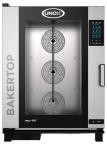 http://www.Dekari	.ru/	catalo- aue/khleb obo/pechikonv/paae-2/шт12Расстоечный шкаф Unox XL415, 862*910*727,напр.220В, мощность 2400Вт(Допус- кается аналог)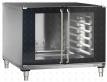 https://www.t-d.ru/catalog/item/3922/шт13Плита индук- ционная INDOKORIN3500 (Допус- кается аналог)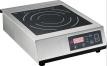 https://www.whitegoods.ru/goods/351 98.htm?utm_medium=cpc&utm_sour ce=yandex.direct&utm_campaign=tep lovoe_rf|39400359&utm_term=IN350 0%20Indokor&utm_content=kw|IN35 00%20Indokor|pos|premium1|src_type|search|src|none|ql|t|&advert_id=camp_id|39400359|ad_id|8596285782|phras eid|15188857833|banid|8596285782| &k50id=0100000015188857833&ycli d=2635425639196033990шт14Противень из нержавеющей стали 400*600 мм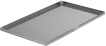 http: //www .pekari.ru/cataloaue/aroup 22260/aroup 17297/item 190400/шт95Блендер по- гружной со ста- каном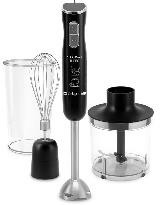 https://market.yandex.ru/product-- pogruzhnoi-blender-brayer-br1240- chernyi/664896860?clid=1601&ut m_source=yandex&utm_medium= search&utm_campaign=ymp_offer_dp_bt_bko_dyb_search_rus&utm_term=765280%7C100933739891&utm_content=cid%3A64748664%7Cgid%3A4662165188%7Caid%3A11051012102%7Cph%3A1871651%7Cpt%3Apremium%7Cpn% 3A1%7Csrc%3Anone%7Cst%3Asшт1earch%7Crid%3AБыто- вая%20тех- ника%7Ccgcid%3A0&sku=10093 3739891&cpa=16Формы для вы- печки хлеба формового уда- ропрочные формы по госту для выпечки хлеба формо- вого (140*90мм)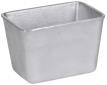 https://www.klenmarket.ru/shop/inve ntory/confectionery-equipment/grain- form-baking-sheets/шт37Подставка не- ржавеющая под конвекционную печь HICOLDНППК-9/9/6Подставка не- ржавеющая под конвекционную печь HICOLDНППК-9/9/6Подставка не- ржавеющая под конвекционную печь HICOLDНППК-9/9/6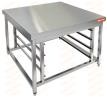 https://hicold.ru/katalog/000806_ney- tralnoe-oborudovanie/636432_pod- stavki/282602_podstavka-ner- javeyuschaya-pod-parokonvektomat- hicold-nppk-9-9-6.html https://hicold.ru/katalog/000806_neyt ralnoe- oborudovanie/636432_podstavki/2826 04_podstavka-nerjaveyuschaya-pod- parokonvektomat-hicold-nppk-9-9-9.htmlшт18Весы электрон- ныеCAS AD-5Вес, кг 4.7, Установка – настольные, НазначениепромышленныеВесы электрон- ныеCAS AD-5Вес, кг 4.7, Установка – настольные, НазначениепромышленныеВесы электрон- ныеCAS AD-5Вес, кг 4.7, Установка – настольные, Назначениепромышленные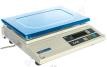 https://www.vseinstrumenti.ru/silovay a-tehnika/skladskoe- oborudovanie/vesy/nastolnye/cas/ad- 5-140ad0502gci0501/шт19Планетарный миксер Moulinex QA509D32,напряжение 220/240В, мощ- ность	900	ВтОбъем чаши 4,6 л (Допускается аналог)Планетарный миксер Moulinex QA509D32,напряжение 220/240В, мощ- ность	900	ВтОбъем чаши 4,6 л (Допускается аналог)Планетарный миксер Moulinex QA509D32,напряжение 220/240В, мощ- ность	900	ВтОбъем чаши 4,6 л (Допускается аналог)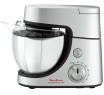 https://www.mvideo.ru/products/kuho nnaya-mashina-moulinex-masterchef- gourmet-qa509d32- 20034502?utm_source=yandex&utm_ medium=cpc&utm_campaign=ipr_A mplification_Regions_Mvideo_Exclus ives_kitchen&utm_content=pos|premi um3|key|qa509d32|addphrases|no|dvc| desktop|Kitchen_appliances_Mouline x_QA509D32&utm_term=qa509d32&yclid=2634140879478099126шт110Стол производ- ственный с бор- том с нижней полкойСтол производ- ственный с бор- том с нижней полкойСтол производ- ственный с бор- том с нижней полкой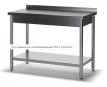 https://tmm- nn.ru/catalog/razdelochnye-stoly/srk- 2-s-bortom/шт211Стеллаж метал- лический СТЛ, высотой 180X70X30X3Стеллаж метал- лический СТЛ, высотой 180X70X30X3Стеллаж метал- лический СТЛ, высотой 180X70X30X3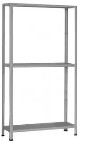 https://www.mega- sklad.ru/stellazhi/stellazhi-arhivno- skladskie-serii-stl-500-kg-na-stellazh- 50-kg-na-polku/stellazhi-stl-vysotoy- 1800-mm/stellazh-metallicheskiy-stl- 180h70h30-3.htmlшт112Шкаф	холо- дильный NOVATEC- SHINEHD70, на700			литров. Корпус		сделан из	нержавею- щей стали, тол- щиной 75 мм. Дверца			осна- щена системой автоматиче- ского закрытия при		открытии на 90 градусов. Температурные режимы			0/+10 градусов			(До- пускается		ана-лог)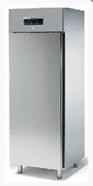 https://www.coffee- butik.ru/katalog/holodilnoe- oborudovanie/holodilnye- shkafy/shkaf-holodilnyiy-novatec- shine-hd70-.htmlшт113Ванна моечная BM-1	или BM1PГабариты (мм): 1060x530x870Объём	(М3): 0.488766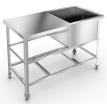 https://www.trapeza.ru/goods/47233/шт114Шпилька			рас- стойка	Габа- риты 60*40 Те- лежка-шпилька Кобор		ШП- 66/41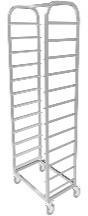 https://www.kobor.ru/telezhka- shpilka-kobor-shpr-66-41.htmlшт115Титровальная установка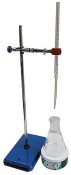 Комплект химического оборудова- нияшт116Ступка с пести- ком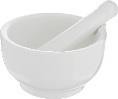 Комплект химического оборудова- нияшт117Колба химиче- ская на 50 мл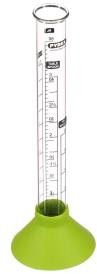 Комплект химического оборудова- нияшт118Химические ре- активы: деци нормальный раствор NaOH (КОН), индика- тор – фенол- фталеин в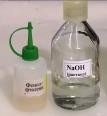 Комплект химических реактивовшт1склянке с пи- петкой (ф/ф)19Шпатель меди- цинский форма- цевтический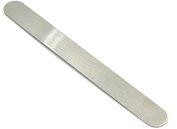 http://www.blagomed.ru/prod/shpatel- metallicheskiy-medicinskiy-2-h- storonniy-pryamoy-180-mm- 2257.html?utm_source=yandex_mark et&utm_medium=cpc&utm_campaign=shpateli&utm_content=shpatel_meta llicheskiy_medicinskiy_2_h_storonni y_pryamoy_180_mm_2257&utm_ter m=2257&ymclid=1629808136675120 9584900003шт120Стаканчик стеклянный 0,05мл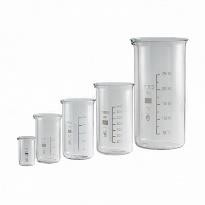 https://kostroma.5drops.ru/upload/resi ze_cache/iblock/5f5/450_450_140cd7 50bba9870f18aada2478b24840a/5f5e cb660f59e45f8f37028d663fc322.jpgшт121Воронка стек- лянная (малая)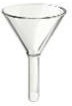 https://стопа- рик.рф/pictures/product/big/6432_big.jpgшт122Весы лабора- торные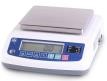 https://market.yandex.ru/offer/TT9bk7 2-Sz-hOKxa9C2-xw?cpc=H0_yEPh5aKphPni5_S1GG7 AqxvgQlMzumwQ5V_6SsjqsVyqO1 m7KbcophHk0xCMnTzVeqfgc6MW PWFVgD6fEJTeMNnOZfkXvD3Fw D7FARj1YIxtwkug4YtDECEYiuXw OaZnQJizqdMuAdkjqCvdqQG1BBh CSXVZwizQ3sz00XE1UvMRk4zlxy SjW-z6ukT03&from=premiumOffers&fro m-show-uid=16298088780650524001500002шт123Термометр для измерения тем- пературы теста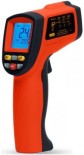 https://www.citilink.ru/catalog/power_tools_and_garden_equipments/meas uring_instruments/1218050/?mrkt=an p_cl&gclid=CjwKCAjwssD0BRBIEi wA- JP5rOUqEPQMdgUQE5rut8RJoe8FC gtzar9OVFsgc2XQPjCry8XiduEB6xoC_5cQAvD_BwEшт124Форма для кек- совдиаметр	10-13 см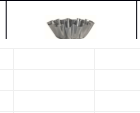 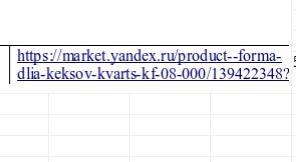 шт525Мешок	конди- терский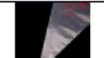 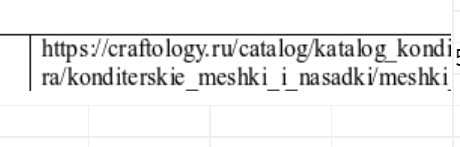 шт526Ножницы	кон- целярские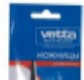 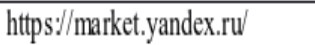 щт1ИнвентарьИнвентарьИнвентарьИнвентарьИнвентарьИнвентарь1Доска разде- лочная 530x870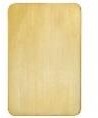 https://market.yandex.ru/search?rs=eJ wz0vDiEuKwMLUwMTUwMvLiFuI 0NDA2trAwMbEAcUyMjAzNjE2NL SMYAJkYB00%2C&text=%D0%B4%D0%BE%D1%81%D0%BA%D0% B0%20%D1%80%D0%B0%D0%B7%D0%B4%D0%B5%D0%BB%D0% BE%D1%87%D0%BD%D0%B0%D1%8F%20530x870&lr=7&clid=698& local-offers-first=0шт22Нож для пиццы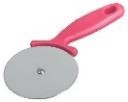 https://pokupki.market.yandex.ru/pro duct/nozh-dlia-pitstsy-i-testa- rozovyi/101204158733?lr=7&offerid= 6xoPZZ2F8ksdWtB4RCFRuw&wprid=1617262524288139- 4938202344608608168-balancer-knoss-search-yp-sas-10- BAL&clid=832шт13Поднос круг- лый металличе- ский диаметром 30-50 см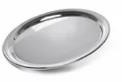 https://market.yandex.ru/search?text=%D0%9F%D0%BE%D0%B4%D0% BD%D0%BE%D1%81%D1%8B%20 Fissman%20%D0%9F%D0%BE%D0%B4%D0%BD%D0%BE%D1%81% 20%D0%BC%D0%B5%D1%82%D0%B0%D0%BB%D0%BB%D0%B8% D1%87%D0%B5%D1%81%D0%BA%D0%B8%D0%B9%20%D1%85%D 1%80%D0%BE%D0%BC%D0%B8%D1%80%D0%BE%D0%B2%D0% B0%D0%BD%D0%BD%D1%8B%D 0%B9%2035%D1%81%D0%BC%20%D0%9A%D1%80%D1%83%D0%B 3%D0%BB%D1%8B%D0%B9&pp=900&mclid=1003&distr_type=7&clid=2336651&vid=12494798t1290922&local-offers-first=0шт54Скребок для те- ста из нерж. стали 160*125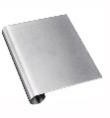 https://invi-shop.ru/catalog/skrebki- pekarskie-metallicheskie/3707/шт25Скребок пла- стиковый для теста 159х103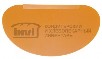 https://invi-shop.ru/catalog/skrebki- pekarskie-plastikovye/3601/шт26Лопатка ме- таллическая 37,5*7,4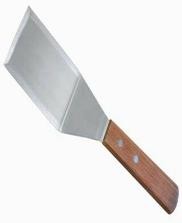 https://market.yandex.ru/search?text= Лопатка%20металличе-шт1ская%20с%20деревянной%20руч- кой&clid=703&onstock=0&local- offers-first=07Лопатка	дере- вянная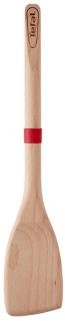 https://www.mvideo.ru/products/lopat ka-tefal-derevyannaya-ingenio-wood- k2300814- 50120189?yclid=2635236287226869744&utm_source=yandex&utm_mediu m=cpc&utm_campaign=ipr_REG_DS A_All&utm_content=pid|363100_%D 0%92%D1%81%D0%B5%20%D1%81%D1%82%D1%80%D0%B0%D0% BD%D0%B8%D1%86%D1%8B|cid|2 9801551|gid|2910990611|aid|8598847133|pos|other2|key||addphrases|no|dvc| desktop|cg|0&reff=yandex_cpc_ipr_R EG_DSA_Allшт28Скалка деревян- ная с ручками для раскатки те- стаДлина – 50 см; Диаметр – Ø7 см.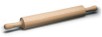 http://www.daimark.ru/inventar/skalki/skalka-derevyannaya-rl1шт19Чашка нержа- веющая сталь 18/10 H=120 D=305 4 Л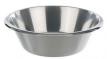 http: //labordav.ru/cena-chashka-petri- kupit/chashka-laboratornava- nerzhavevuschava-stal- 1810-h120-d305-6-l.-8594?page=5шт210Ковш 1л для ин- дукционной плиты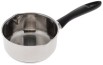 https://market.yandex.ru/product-- kovsh-tescoma-presto-14-sm-1- l/1720948279?hid=12499575&nid=61 632&text=%D0%BA%D0%BE%D0%B2%D1%88%201%D0%BB%20% D0%B4%D0%BB%D1%8F%20%D0%B8%D0%BD%D0%B4%D1%83% D0%BA%D1%86%D0%B8%D0%B E%D0%BD%D0%BD%D0%BE%D0%B9%20%D0%BF%D0%BB%D0% B8%D1%82%D1%8B&clid=915шт111Ковш 2л для ин- дукционной плиты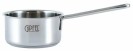 https://market.yandex.ru/search?rs=eJ wz0vbiFuI0MrM0NDc1MLH04hHiM jQ3MrQ0MTMyNoHwLCyMLUxNTC0jGACznggG&text=%D0%BA%D0%BE%D0%B2%D1%88%202%D0% BB%20%D0%B4%D0%BB%D1%8F%20%D0%B8%D0%BD%D0%B4% D1%83%D0%BA%D1%86%D0%B8%D0%BE%D0%BD%D0%BD%D0%BE%D0%B9%20%D0%BF%D0% BB%D0%B8%D1%82%D1%8B&lr=7&clid=698&local-offers-first=0шт112Миски	нержа- вейка 0,5 лhttps://my- shop.ru/shop/product/2281546.htmlшт1013Миски	нержа- вейка 0,7 лhttps://my- shop.ru/shop/product/2281547.htmlшт514Миска	нержа- вейка 1л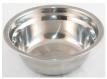 https://my- shop.ru/shop/product/2281558.htmlшт415Миска пласт- массовая	с крышкой 3 л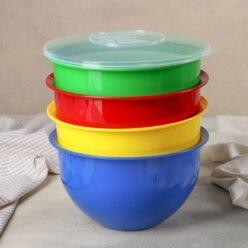 https://market.yandex.ru/product-- miska-3-l-s-germetichnoi-kryshkoi- tsvet- miks/2000520254670?nid=18054877&show- uid=16298090759941596887916006&context=search&cpa=1&text=Миск а%20пластмассовая%20с%20крыш- кой%203%20л%20код%2012719-01&sku=2000520254670&cpc=ENwk Fzlx88TO1feDTDeHmvmdSvhEaCM Yb	9Sy7DOmGy4TdwtCtx9js_L1q k4BjSUI6nVT97XWgpJRRPljDSlRFt k2uFO2CF9G2Ew6vsl7Qp4uLVLYTdqmKLs_AT5HP2B_c49in6lIUd44U xWNZHauk24XZn_cGSdCsLOV_rev uCHx9rgVJqbg%2C%2C&do- waremd5=3xyXmsqJBxdsaLoxKHc4ngшт616Сито	металли- ческое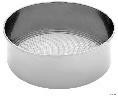 http://mywishlist.ru/wish/6354466шт117Ситечко метал- лическое	для процеживания масла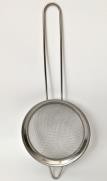 https://market.yandex.ru/search?text=%D0%A1%D0%B8%D1%82%D0% B5%D1%87%D0%BA%D0%BE%20%D0%BC%D0%B5%D1%82%D0% B0%D0%BB%D0%BB%D0%B8%D 1%87%D0%B5%D1%81%D0%BA% D0%BE%D0%B5%20%D0%BF%D0%BB%D0%BE%D1%81%D0%BA% D0%BE%D0%B5%20(%D1%83%D0%BF%D0%B0%D0%BA%D0%BE% D0%B2%D0%BA%D0%B0%2010% 20%D1%88%D1%82)%2C%201%20%D1%83%D0%BF&distr_type=7&cl id=2336651&local-offers-first=0шт418Ложка столовая из нержавею- щей стали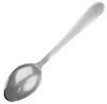 https://www.posudaok.ru/107156- lozhka-stolovaya-optima- nerzhaveyuschaya-stal-l-18-7-6-sm- kunstwerk- 3111067.html?utm_source=googlem &gclid=CjwKCAjwy7vlBRACEiwA Zvdx9t5zsBrDLmf- WW9e1Jz23Apxcv8Nk6_JgAIucwdZ 1GVpGkLDVmU7MxoCtUAQAvD_BwEшт419Кисточка сили- коновая для смазывания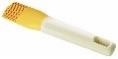 https://market.yandex.ru/product-- tescoma- kistochka/325002990?clid=913&text=%D0%BA%D0%B8%D1%81%D1% 82%D0%BE%D1%87%D0%BA%D0%B0%20%D1%81%D0%B8%D0%B B%D0%B8%D0%BA%D0%BE%D0%BD%D0%BE%D0%B2%D0%B0%шт2D1%8F%20%D0%B4%D0%BB%D1%8F%20%D1%81%D0%BC%D0%B 0%D0%B7%D1%8B%D0%B2%D0%B0%D0%BD%D0%B8%D1%8F&clid=91320Совок для сы- пучих продук- тов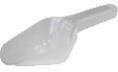 https://market.yandex.ru/offer/5WR13 FqEayRXnrmY41jXTg?clid=545&cp c=nTc9TwlDtzZfleH0Wg2YWZH_wf_rjBpwCA7qNQwca5HyDFSoBJ03B 7C2AnKlvXByCHU83Cv5JEVMMiM_zfCxQ9cBeixlBplx4ZVH0_GZ3X pFu- rOPF58zjkMRAI6ysCo0MUpnZ5o- cJa988ENSXm8HFUGWc346ERNEKtz_IJFjpZvKToOX- 0cuPPcccVsMHPBvkleppcJlrXBd69 Am_N1cgoVM12bte2&hid=1250099 6&lr=7&nid=61644&rs=eJw9UTtyQ0 EIy2RcpE6VOrULPstnzY1yD7c- cxD7kk4DQhLweN0- fj6fN9HM5Dvd967GYdrYpTid1wKe Okc0VhlM1NgaGisoOxs7h4MOqLL_FMPVMMnlOw2DuVo8JONimxv8 ZRfLooD_WF4isAzNsbRatg1lg2Xwa EuWkkFuRYlwNgq090Z78QmNdKz V-7IAZjlvBsMdkKDrXfWzbAxM5DGp yLXkEFqNFJFHOEdYJ0_fA-wxVwIl1ujtk6M3NRxMKpX9StFcms zchzHmwJyPtpGe_VhcKf9vavMZpR K2PPdY2FzGE_WeXZjl- ZgqFkrFb_JEj35C2lwi-ev9-- 0XAjxpLw%2C%2C&text=%D0%A1%D0%BE%D0%B2%D0%BE%D0% BA%20%D0%B4%D0%BB%D1%8F%20%D1%81%D1%8B%D0%BF%D 1%83%D1%87%D0%B8%D1%85%20%D0%BF%D1%80%D0%BE%D0%B4%D1%83%D0%BA%D1%82% D0%BE%D0%B2шт221Рукавица для пекарей с длинной ман- жетой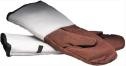 https://oborud.pro/p71164525- rukavitsy-dlya-pekarej.htmlПара122Опрыскиватель пульверизатор ручной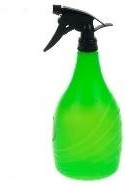 https://pokupki.market.yandex.ru/sear ch?clid=832&text=пульверизаторшт123Термометр дляизмерения тем- пературы теста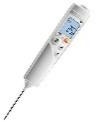 https://zetzet.ru/345852/шт124Силиконовые лопатки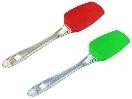 https://pokupki.market.yandex.ru/prod uct/lopatka-silikonovaia-25-6sm- krasnyi-шт2salatovyi/101230100884?show- uid=16184000922816052789706012&offerid=6TisJ7SlHJIiu5lr0A5yXw25Таймер кухон- ный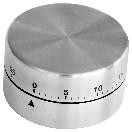 https://pokupki.market.yandex.ru/prod uct/taimer-fackelmann- tsilindricheskii-zenker- nerzhaveiushchaia-stal- 41936/43052027?offerid=E6uqp9pZb kNLQMPvYydm2g&utm_source=ma rket&utm_medium=cpc&utm_term=6 80613.45041936&utm_content=1250 1720&ymclid=16184005933006113360500003шт126Нож для наре- зания теста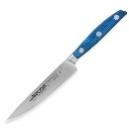 https://www.onlinetrade.ru/catalogue/ kukhonnye_nozhi- c377/arcos/nozh_kukhonnyy_arcos_dl ya_narezki_ovoshchey_i_fruktov_13_ sm_brooklyn_191123- 1907444.html?utm_source=market.ya ndex.ru&utm_medium=cpc&city=47&ymclid=1617610241887840119870 0003шт127Поднос столо- вый из полипро- пилена 525х325 мм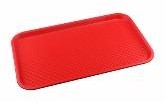 https://market.yandex.ru/шт428Доска разде- лочная 30*60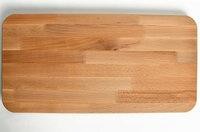 https://market.yandex.ru/шт429Перчатки хлоп- чатобумажные поварские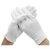 https://market.yandex.ru/product-- perchatki-khlopkovye-safe- store/1660156110?glfilter=13008513%3A13065908_101189882720&text=многоразовые%20пер- чатки%20для%20пова- ров&cpc=GbjDTFTy2ZS25Bib_g0U oBvGSxavzZONvXBXWajkXLW7F R7WpZ7Y6GcoLdqYjSKeQr0qozAh SV2_1vPyh3znt9yRt0Bm2dAZppR7 OyLo9EO0Y-p-OgP_cHrUSq9Nfa4eHmQGLhF2klnr MbPVi2HWSZQ3g-CoeYIsRW7zIp8OW7_ojAtRF0qMa A%2C%2C&sku=101189882720&do-waremd5=B_iW7Jlo1U2VYpenfkd6L w&cpa=1&nid=64588пара230Линейка метал- лическая 0,5м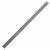 https://market.yandex.ru/product-- lineika-dvustoronniaia-hobbi- metallicheskaia-500-mm- 2553551/875746078?text=ли-нейка%20металличе- ская%20500%20мм%20ку- пить&cpc=jkl9usxZs5woGI3ZNT7Y AR8YXawRgCoMeOKLIaNZbcL-шт1MiN4j56sBFGaRUfp3HK- W9UQHyQZNlhYZCvJg4akzUupGL tWB6GX6ajwHff_rIdK46IpaRfE30hi 1aXMq1h8bet1OyBI0iglVPdR15cJM 7jRB0Ze09oFL2QvW6nfowi4sd9eLZ ZUEp_XJlLvpRfh&sku=1012327432 91&do- waremd5=SgEFg9TkEeSczmQ0N0jD0w&cpa=1&nid=6110131Набор форм круглые метал- лические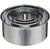 https://market.yandex.ru/product-- forma-dlia-pechenia-attribute-round- atv517-4- sht/418760328?text=форма%20круг- лая%20для%20пече- нья&cpc=SxOwj_NP9FrIwTb5F7jr-- akuV4gfBnKeWyp1pHHdJmlNHl95u IgjWZybL10ELdlzx1rd0LA_Zi2f- znqa5ChcWUXMFFXMewYsskiQsJr v9kXyi8- yhlb6sgA9X6qn1Lwo0bBBwFDn6JT Oe2tNMibSt8RlhmVDgu9tmA97	S Xtbt6llgUzjiw%2C%2C&sku=100610 154335&do- waremd5=ugRsyNpAWfPIeQGCTzuzzw&cpa=1&nid=54422шт1РАСХОДНЫЕ МАТЕРИАЛЫ НА 1 УЧАСТНИКАРАСХОДНЫЕ МАТЕРИАЛЫ НА 1 УЧАСТНИКАРАСХОДНЫЕ МАТЕРИАЛЫ НА 1 УЧАСТНИКАРАСХОДНЫЕ МАТЕРИАЛЫ НА 1 УЧАСТНИКАРАСХОДНЫЕ МАТЕРИАЛЫ НА 1 УЧАСТНИКАРАСХОДНЫЕ МАТЕРИАЛЫ НА 1 УЧАСТНИКА№ п/ пНаименованиеФото обору- дования или инстру- мента,	или мебелиТехнические характеристики обору- дования, инструментов и ссылка на сайт производителя, поставщикаЕд. изме- ренияНеоб- ходи- мое кол-во1Ложка однора- зовая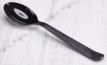 https://geo-vita.com/catalog/stolovye- pribory/prozrachnye-odnorazovye- pribory/шт102Полотенца бу- мажные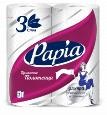 https://msk.metro- cc.ru/category/kosmetika-bytovaya- himiya/gigienicheskie- prinadlezhnosti/bumazhnye-vatnye- izdeliyaрулон13Ветошь для мойки посуды и столов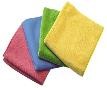 https://market.yandex.ru/search?rs=eJ wz0vDiEuIwMTYwNbI0NPTiFuI0M zM0MDExtbAAc0wsLE3NDYyMIxg AmKIHUA%2C%2C&text=ве- тошь%20для%20мойки%20по- суды%20и%20столов&lr=7&cliшт24Салфетки бе- лые бумажные ажурные форма круглая для по- дачи готовых изделий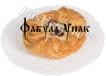 Артикул 30 cm/5,5" https://fabulaupak.ru/catalog/dlya_kon ditera/azhurnye_salfetki/2241/пачка (100шт.)1/105Льняное поло- тенце-по- крыашки(80% лен)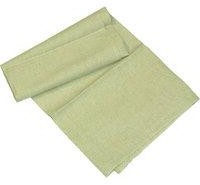 https://iz- lna.ru/files/products/oqupbifpd- g.800x600w.800x600w.jpg?fb5c9350 6f387bc6f6fee862dc51fe32шт106Пекарская бу- мага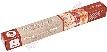 http://kupi- bumagu.ru/catalog/aksessuary-dlya- kukhni/pergamentnaya-bumaga-dlya- vypechki-rukava-i-pakety-dlya-zapekaniya/рулон1/27Пластиковые контейнеры для отходов(2 л)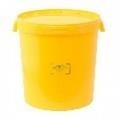 https://snabtop.ru/category/plastikovy e-kontejnery/шт18Одноразовые контейнеры для раздачи продук- тов с крышками (50 млл)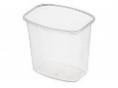 http://plast-s.com/upakovochnye- emkostiшт159Одноразовые контейнеры для раздачи продук- тов с крышками(150 млл)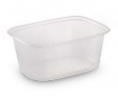 http://plast-s.com/upakovochnye- emkostiшт1510Одноразовые контейнеры для раздачи продук- тов с крышками (400-500 млл)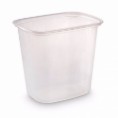 http://plast-s.com/upakovochnye- emkostiшт1511Средство для мойки посуды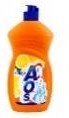 https://food.плекс.рф/catalog/бут112Жидкое мыло для рук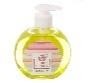 https://food.xn--e1akbpn.xn-- p1ai/catalog/бут0,513Средства для уборки EXCOOK 10204Совок со щёт- кой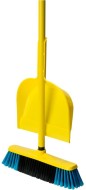 https://www.google.com/search?q=% D0%A1%D1%80%D0%B5%D0%B4%D1%81%D1%82%D0%B2%D0%B 0+%D0%B4%D0%BB%D1%8F+%D1%83%D0%B1%D0%BE%D1%80% D0%BA%D0%B8+EXCOOK+10204++%D0%A1%D0%BE%D0%B2%D0%BE%D0%BA+%D1%81%D0%BE+%D1%89%D1%91%D1%82%D0% BA%D0%BE%D0%B9&sxsrf=ALeKk02G1pcum4AjBRTKI6mcf6Uaxq08 UA:1589965004079&tbm=isch&sour ce=iu&ictx=1&fir=Cgw3hDcPQuhJb M%253A%252COvEEYfVfYgKozM%252C_&vet=1&usg=AI4_- kSOeVjoYSnU7uJhld10LWIuLT6Yf Q&sa=X&ved=2ahUKEwiCyZeaicLp AhWQw6YKHaA3DR0Q9QEwAnoECAoQBQ#imgrc=Cgw3hDcPQuhJbM:шт114Ведро для влажной уборки, швабра, ветошь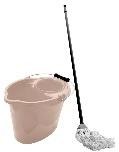 http://www.rbt.ru/cat/tehnika_dlyadoa/tovary_dlya_uborki/excook_10204_n abor_sovok_so_schetkoyшт1/515Мусрные па- кеты20 литров/20штукуп1/516Губки для мы- тья посуды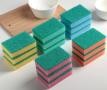 https://www.sima- land.ru/1233941/gubka-bytovaya-s- chistyaschim-sloem-9-6-2-5-cm- standart-3-sht-cvet-miks/?filter_page_id=11674шт217Мусорные	па- кеты250литров/10штукУп1/10РАСХОДНЫЕ МАТЕРИАЛЫ, ОБОРУДОВАНИЕ И ИНСТРУМЕНТЫ, КОТОРЫЕ УЧАСТНИКИ МОГУТ ИМЕТЬ ПРИ СЕБЕРАСХОДНЫЕ МАТЕРИАЛЫ, ОБОРУДОВАНИЕ И ИНСТРУМЕНТЫ, КОТОРЫЕ УЧАСТНИКИ МОГУТ ИМЕТЬ ПРИ СЕБЕРАСХОДНЫЕ МАТЕРИАЛЫ, ОБОРУДОВАНИЕ И ИНСТРУМЕНТЫ, КОТОРЫЕ УЧАСТНИКИ МОГУТ ИМЕТЬ ПРИ СЕБЕРАСХОДНЫЕ МАТЕРИАЛЫ, ОБОРУДОВАНИЕ И ИНСТРУМЕНТЫ, КОТОРЫЕ УЧАСТНИКИ МОГУТ ИМЕТЬ ПРИ СЕБЕРАСХОДНЫЕ МАТЕРИАЛЫ, ОБОРУДОВАНИЕ И ИНСТРУМЕНТЫ, КОТОРЫЕ УЧАСТНИКИ МОГУТ ИМЕТЬ ПРИ СЕБЕРАСХОДНЫЕ МАТЕРИАЛЫ, ОБОРУДОВАНИЕ И ИНСТРУМЕНТЫ, КОТОРЫЕ УЧАСТНИКИ МОГУТ ИМЕТЬ ПРИ СЕБЕ1Скребок для те- ста из нерж. стали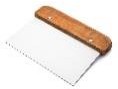 https://aligid.ru/item/32964591840шт12Скребок пла- стиковый для теста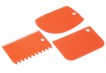 http://startali.ru/i/32931597280.htmlшт23Лопатка	дере- вянная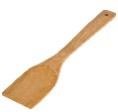 https://www.100sp.ru/good/49444019 2шт14Скалка для рас- катки теста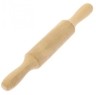 https://mirishop.ru/product/skalka- derevyannaya-dlya-raskatyvaniya- testa-37-sm/шт15Термометр для измерения тем- пературы тестаhttps://zetzet.ru/345852/шт16Нож для пиццы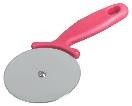 https://pokupki.market.yandex.ru/prod uct/nozh-dlia-pitstsy-i-testa- rozovyi/101204158733?lr=7&offerid= 6xoPZZ2F8ksdWtB4RCFRuw&wprid=1617262524288139- 4938202344608608168-balancer-knoss-search-yp-sas-10- BAL&clid=832шт17Нож для нареза- ния тестаhttps://www.onlinetrade.ru/catalogue/ kukhonnye_nozhi- c377/arcos/nozh_kukhonnyy_arcos_dl ya_narezki_ovoshchey_i_fruktov_13_ sm_brooklyn_191123- 1907444.html?utm_source=market.ya ndex.ru&utm_medium=cpc&city=47 &ymclid=1617610241887840119870 0003шт1РАСХОДНЫЕ МАТЕРИАЛЫ И ОБОРУДОВАНИЕ, ЗАПРЕЩЕННЫЕ НА ПЛО- ЩАДКЕРАСХОДНЫЕ МАТЕРИАЛЫ И ОБОРУДОВАНИЕ, ЗАПРЕЩЕННЫЕ НА ПЛО- ЩАДКЕРАСХОДНЫЕ МАТЕРИАЛЫ И ОБОРУДОВАНИЕ, ЗАПРЕЩЕННЫЕ НА ПЛО- ЩАДКЕРАСХОДНЫЕ МАТЕРИАЛЫ И ОБОРУДОВАНИЕ, ЗАПРЕЩЕННЫЕ НА ПЛО- ЩАДКЕРАСХОДНЫЕ МАТЕРИАЛЫ И ОБОРУДОВАНИЕ, ЗАПРЕЩЕННЫЕ НА ПЛО- ЩАДКЕРАСХОДНЫЕ МАТЕРИАЛЫ И ОБОРУДОВАНИЕ, ЗАПРЕЩЕННЫЕ НА ПЛО- ЩАДКЕ1Все расходные материалы и оборудование, представленные в инфраструктурном листе к проносу в тулбоксе запрещеноВсе расходные материалы и оборудование, представленные в инфраструктурном листе к проносу в тулбоксе запрещеноВсе расходные материалы и оборудование, представленные в инфраструктурном листе к проносу в тулбоксе запрещеноВсе расходные материалы и оборудование, представленные в инфраструктурном листе к проносу в тулбоксе запрещеноВсе расходные материалы и оборудование, представленные в инфраструктурном листе к проносу в тулбоксе запрещено2Инвентарь, заменяющий инвентарь конкурсной площадкиИнвентарь, заменяющий инвентарь конкурсной площадкиИнвентарь, заменяющий инвентарь конкурсной площадкиИнвентарь, заменяющий инвентарь конкурсной площадкиИнвентарь, заменяющий инвентарь конкурсной площадки3Дополнительная посуда и инвентарьДополнительная посуда и инвентарьДополнительная посуда и инвентарьДополнительная посуда и инвентарьДополнительная посуда и инвентарь4Блюда и тарелкиБлюда и тарелкиБлюда и тарелкиБлюда и тарелкиБлюда и тарелкиДОПОЛНИТЕЛЬНОЕ ОБОРУДОВАНИЕ, ИНСТРУМЕНТЫ КОТОРОЕ МОЖЕТПРИВЕСТИ С СОБОЙ УЧАСТНИК (при необходимости)ДОПОЛНИТЕЛЬНОЕ ОБОРУДОВАНИЕ, ИНСТРУМЕНТЫ КОТОРОЕ МОЖЕТПРИВЕСТИ С СОБОЙ УЧАСТНИК (при необходимости)ДОПОЛНИТЕЛЬНОЕ ОБОРУДОВАНИЕ, ИНСТРУМЕНТЫ КОТОРОЕ МОЖЕТПРИВЕСТИ С СОБОЙ УЧАСТНИК (при необходимости)ДОПОЛНИТЕЛЬНОЕ ОБОРУДОВАНИЕ, ИНСТРУМЕНТЫ КОТОРОЕ МОЖЕТПРИВЕСТИ С СОБОЙ УЧАСТНИК (при необходимости)ДОПОЛНИТЕЛЬНОЕ ОБОРУДОВАНИЕ, ИНСТРУМЕНТЫ КОТОРОЕ МОЖЕТПРИВЕСТИ С СОБОЙ УЧАСТНИК (при необходимости)ДОПОЛНИТЕЛЬНОЕ ОБОРУДОВАНИЕ, ИНСТРУМЕНТЫ КОТОРОЕ МОЖЕТПРИВЕСТИ С СОБОЙ УЧАСТНИК (при необходимости)№ п/ пНаименованиеФото обору- дования или инстру- мента, или мебелиТехнические характеристики обо- рудования, инструментов и ссылка на сайт производителя, поставщикаЕд. изме- ренияНеоб- ходи- мое кол-во1По согласова- нию с главным экспертомПо результатам согласования2Звукоусилива- ющая аппара- тура индивиду- ального пользо- вания (слухо- вой аппарат для участников спроблемами слуха)По результатам согласованияКОМНАТА ЭКСПЕРТОВКОМНАТА ЭКСПЕРТОВКОМНАТА ЭКСПЕРТОВКОМНАТА ЭКСПЕРТОВКОМНАТА ЭКСПЕРТОВКОМНАТА ЭКСПЕРТОВКОМНАТА ЭКСПЕРТОВОборудование, мебельОборудование, мебельОборудование, мебельОборудование, мебельОборудование, мебельОборудование, мебельОборудование, мебель№ п/ пНаименованиеФото обору- дования или инстру- мента, илимебелиТехнические характеристики обору- дования, инструментов и ссылка на сайт производителя, поставщикаТехнические характеристики обору- дования, инструментов и ссылка на сайт производителя, поставщикаЕд.из-ме-ре- нияНеоб- ходи- мое кол-во1Компьютер 4 -х ядерный про- цессор Intel Core i5 или ана- лог; Ethernet - 100/1000 mbps; RAM - 6GB или больше.4-х ядерный про- цессор Intel Core i5 или ана- лог; Ethernet - 100/1000 mbps; RAM - 6GB или больше (Допус-кается аналог)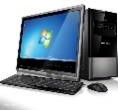 https://www.eldorado.ru/cat/detail/kom pjuter-hp-460-p230ur-5kt90ea/https://www.eldorado.ru/cat/detail/kom pjuter-hp-460-p230ur-5kt90ea/шт1/52МФУ лазерное ч/б, А4запас тонера на 5 000 листов (Допускается аналог)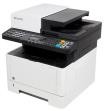 https://market.yandex.ru/offer/SxEEjC WEQ6wAJaK834Bx1A?clid=545&cpc=9z--DaUmSBCexSc1BQnCqGG5s5w6pQA Io4rgat1qOQvs61XuFHtfVzM9ZeJEfi ScAID_g4wDTrylzWTOLwWOhYXB DzFUP4tkYEFoU9RE4SS_j6bvQ5KEAYAeaiRaWX8F3Ts0HkSzYBWpg4s 3diwI0EVqESznlscioq3V0zufaZsZapT 8ofG0oAr4ZBKb2sCf41MoqdKOMlO_HYekEwA5iw%2C%2C&hid=138608 &hyperid=1971565229&lr=7&modelid=1971565229&nid=54546&rs=eJw9kT tSg0EMg2HSUFNRU6fw-8F_o5w0LTfC8mbovtmRZUv783v7eH w- b6KVrne6m11cwWbDbZdoU_FwynB wQkODKkfuw1mUwwrU7EGBpNkL DEkbOyQ1XCz_o- UJd1u9NGwCPq0OvfHVZL3YVylHAHdTdx21VrGepcEtfC4fZJzCtQhnyUXhttps://market.yandex.ru/offer/SxEEjC WEQ6wAJaK834Bx1A?clid=545&cpc=9z--DaUmSBCexSc1BQnCqGG5s5w6pQA Io4rgat1qOQvs61XuFHtfVzM9ZeJEfi ScAID_g4wDTrylzWTOLwWOhYXB DzFUP4tkYEFoU9RE4SS_j6bvQ5KEAYAeaiRaWX8F3Ts0HkSzYBWpg4s 3diwI0EVqESznlscioq3V0zufaZsZapT 8ofG0oAr4ZBKb2sCf41MoqdKOMlO_HYekEwA5iw%2C%2C&hid=138608 &hyperid=1971565229&lr=7&modelid=1971565229&nid=54546&rs=eJw9kT tSg0EMg2HSUFNRU6fw-8F_o5w0LTfC8mbovtmRZUv783v7eH w- b6KVrne6m11cwWbDbZdoU_FwynB wQkODKkfuw1mUwwrU7EGBpNkL DEkbOyQ1XCz_o- UJd1u9NGwCPq0OvfHVZL3YVylHAHdTdx21VrGepcEtfC4fZJzCtQhnyUXшт1/5BWAAJxr2rCa- 5gV12boogI8XCyI2QKKWWZxa80YKgr944ivXFw2aqLx9n3phOqyE7eVhC t2iH5_Sfr- qmON8bxl9YBLcpbovy_Rh8RgXRyY d3Pfd8vX-    QHqw113&text=МФУ%20лазер- ное%20ч/б3Столы деревян- ные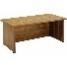 https://trendmebeli.ru/catalog/stoly_obe dennye/iz_dereva/?yclid=53757335672 59693115шт24Чайник элек- трический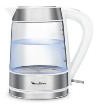 https://www.eldorado.ru/cat/detail/7136 6573/шт1/55Стол производ- ственный СП- 811/1200 дляпрезентации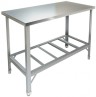 https://www.klenmarket.ru/shop/equip- ment/neutral-equipment/tables-produc- tion-and-cutting/tables-island/buffet-production-island-sp-8111200/шт2/56Весы электрон- ные CASAD-5 Вес, кг 4.7, уста- новка	–настольные, назначение	- промышленные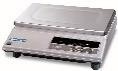 https://vesiatoz.kz/p59369026-vesy- nastolnye-fasovochnye.htmlшт1/57Доска разде- лочная 530x870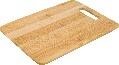 https://tddomovoy.ru/catalog/posuda/k ukhonnaya-utvar/doski- razdelochnye/doska-razdelochnaya-27- 5-17-5sm-bambuk/?utm_source=advcake&utm_m edium=cpa&utm_campaign=gdeslon& utm_content=64275&utm_term=17405 6&gsaid=64275&_gs_ref=0ace106742 df7c96a2098ae2bb167e190cb84878&_ gs_cttl=30&advcake_params=0ace1067 42df7c96a2098ae2bb167e190cb84878&_gs_vm=aebdgd.ruшт2/58Тарелка	плос- кая32 см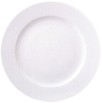 https://www.sima- land.ru/2162463/tarelka-ploskaya-delta- 32-cm/шт12/59Ножи для нарезки хлебо- булочных изде- лий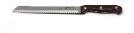 https://olive-house.ru/lantra/atlantis- 2/atlantis-lnt24403-skшт3/510Кулер для воды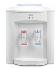 https://www.eldorado.ru/c/kulery-dlya- vody/шт.111Стулья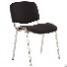 http://www.mebeluka.ru/stulja/шт101Вешалка (штанга)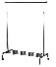 https://youla.ru/moskva/dom- dacha/podstavki-tumby/napolnaia- vieshalka-5970df1baaab2858a12f2082шт1РАСХОДНЫЕ МАТЕРИАЛЫ НА 1 ЭкспертаРАСХОДНЫЕ МАТЕРИАЛЫ НА 1 ЭкспертаРАСХОДНЫЕ МАТЕРИАЛЫ НА 1 ЭкспертаРАСХОДНЫЕ МАТЕРИАЛЫ НА 1 ЭкспертаРАСХОДНЫЕ МАТЕРИАЛЫ НА 1 ЭкспертаРАСХОДНЫЕ МАТЕРИАЛЫ НА 1 ЭкспертаРасходные материалыРасходные материалыРасходные материалыРасходные материалыРасходные материалыРасходные материалы№ п/ пНаименованиеФото обору- дования или инстру- мента, илимебелиТехнические характеристики обо- рудования, инструментов и ссылка на сайт производителя, поставщикаЕд. изме- ренияНеоб- ходи- мое кол-во1Папка-планшет для бумаги с за- жимомhttp://shop.kostyor.ru/includes/include 66.php?part=66&pr=1шт12Ручка шарико- ваяhttps://parcel-to-army.ru/id/ruchka- sharikovaya-pilot--and-quotbps-gp- extrafine-and-quot-cvet-siniy-83.htmlшт13Бумага писчая А4https://www.komus.ru/katalog/bumag a-i-bumazhnye-izdeliya/bumaga-dlya- ofisnoj-tekhniki/pischaya- bumaga/c/12676/упа- ковка2/5ОБЩАЯ ИНФРАСТРУКТУРА КОНКУРСНОЙ ПЛОЩАДКИ (при необходимости)ОБЩАЯ ИНФРАСТРУКТУРА КОНКУРСНОЙ ПЛОЩАДКИ (при необходимости)ОБЩАЯ ИНФРАСТРУКТУРА КОНКУРСНОЙ ПЛОЩАДКИ (при необходимости)ОБЩАЯ ИНФРАСТРУКТУРА КОНКУРСНОЙ ПЛОЩАДКИ (при необходимости)ОБЩАЯ ИНФРАСТРУКТУРА КОНКУРСНОЙ ПЛОЩАДКИ (при необходимости)ОБЩАЯ ИНФРАСТРУКТУРА КОНКУРСНОЙ ПЛОЩАДКИ (при необходимости)Дополнительное оборудование, средства индивидуальной защитыДополнительное оборудование, средства индивидуальной защитыДополнительное оборудование, средства индивидуальной защитыДополнительное оборудование, средства индивидуальной защитыДополнительное оборудование, средства индивидуальной защитыДополнительное оборудование, средства индивидуальной защиты№ п/ пНаименованиеФото обору- дования или инстру- мента, или мебелиТехнические характеристики обо- рудования, инструментов и ссылка на сайт производителя, поставщикаЕд. изме- ренияНеоб- ходи- мое кол-во1Огнетушитель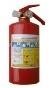 https://kps-k.com/catalog/pozharnoe- oborudovanie/ognetushiteli-i- komplektuyushchie/ognetushiteli- poroshkovye-faeks.htmlшт22Аптечка по ока- занию первой медицинской помощи с нали- чием противо ожоговогосредства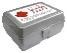 https://www.drive2.ru/b/556575/?page=0шт13Коврик резино- вый диэлектри- ческий750ммх750мм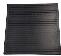 https://svarin.ru/katalog-svarochnogo- oborudovaniya/specodezhda/protivop ozharnye-polotna/kovrik-rezinovyy- 750h750mm/шт104Часы настен- ные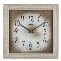 https://www.alltime.ru/clock/wall/шт25Кулер с водойhttps://www.eldorado.ru/c/kulery- dlya-vody/шт16Скатерть для презентацион- ного стола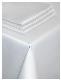 https://www.komus.ru/katalog/otrasle vye-predlozheniya/gostinitsy-oteli- khostely/tekstil-dlya- gostepriimstva/skaterti-i-salfetki-tekstilnye/c/15049/шт27Одноразовые стаканчики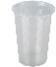 https://geo-vita.com/catalog/stolovye- pribory/prozrachnye-odnorazovye- pribory/упак.28Корзина для мусора 10 л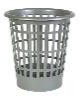 https://www.alsera.ru/catalog/aksessu ary-dlja-vannoj-i- sanuzla/urny/?utm_source=yandex&ut m_medium=cpc&utm_camшт59Мусорный кон- тейнер МКТ 120 л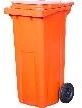 https://a1plast.ru/musornye- konteynery/musornye- evrokonteynery/filter/obiyem_konteyn era-is-660-or- 120/apply/?utm_source=yandex&utm_medium=cpc&utm_content=302825 1800_4999786013_desktop&utm_ter m=мусорный%20контей- нер%20120%20л&utm_campaign=Y aD_Musorniki- cel_poisk&roistat=direct1_search_499 9786013_мусорный%20контей- нер%20120%20л&roistat_referrer=no ne&roistat_pos=premium_2&yclid=2 63472678709417537шт110Складское помещение общего назначения для хранения продуктов (суточник)Складское помещение общего назначения для хранения продуктов (суточник)Складское помещение общего назначения для хранения продуктов (суточник)наличиеналичиеКОМНАТА УЧАСТНИКОВКОМНАТА УЧАСТНИКОВКОМНАТА УЧАСТНИКОВКОМНАТА УЧАСТНИКОВКОМНАТА УЧАСТНИКОВКОМНАТА УЧАСТНИКОВОборудование, мебель, расходные материалыОборудование, мебель, расходные материалыОборудование, мебель, расходные материалыОборудование, мебель, расходные материалыОборудование, мебель, расходные материалыОборудование, мебель, расходные материалы№ п/ пНаименованиеФото обору- дования или инстру- мента, или мебелиТехнические характеристики обо- рудования, инструментов и ссылка на сайт производителя, поставщикаЕд. изме- ренияНеоб- ходи- мое кол-во1Вешалка (штанга) с пле- чикаммиhttps://youla.ru/moskva/dom- dacha/podstavki-tumby/napolnaia- vieshalka- 5970df1baaab2858a12f2082шт2/102Столы деревян- ныеhttps://trendmebeli.ru/catalog/stoly_ob edennye/iz_dereva/?yclid=537573356 7259693115шт23Стульяhttp://www.mebeluka.ru/stulja/шт104Кулер для водыhttps://www.eldorado.ru/c/kulery- dlya-vody/шт.1ДОПОЛНИТЕЛЬНЫЕ ТРЕБОВАНИЯ К ПЛОЩАДКЕ/КОММЕНТАРИИДОПОЛНИТЕЛЬНЫЕ ТРЕБОВАНИЯ К ПЛОЩАДКЕ/КОММЕНТАРИИДОПОЛНИТЕЛЬНЫЕ ТРЕБОВАНИЯ К ПЛОЩАДКЕ/КОММЕНТАРИИДОПОЛНИТЕЛЬНЫЕ ТРЕБОВАНИЯ К ПЛОЩАДКЕ/КОММЕНТАРИИДОПОЛНИТЕЛЬНЫЕ ТРЕБОВАНИЯ К ПЛОЩАДКЕ/КОММЕНТАРИИДОПОЛНИТЕЛЬНЫЕ ТРЕБОВАНИЯ К ПЛОЩАДКЕ/КОММЕНТАРИИКоличество точек электропитания и их характеристики, количество точек интернета и тре- бования к нему, количество точек воды и требования (горячая, холодная)Количество точек электропитания и их характеристики, количество точек интернета и тре- бования к нему, количество точек воды и требования (горячая, холодная)Количество точек электропитания и их характеристики, количество точек интернета и тре- бования к нему, количество точек воды и требования (горячая, холодная)Количество точек электропитания и их характеристики, количество точек интернета и тре- бования к нему, количество точек воды и требования (горячая, холодная)Количество точек электропитания и их характеристики, количество точек интернета и тре- бования к нему, количество точек воды и требования (горячая, холодная)Количество точек электропитания и их характеристики, количество точек интернета и тре- бования к нему, количество точек воды и требования (горячая, холодная)№НаименованиеТех. характеристикиТех. характеристики1Количество то- чек электропи- тания602Количество то- чек интернета10 Мб10 Мбточка13Количество то-чек воды холод- ная, горячаяПодача холодной и горячей воды, сливПодача холодной и горячей воды, сливточка10Наименование нозологийПло- щадь, м.кв.Ширина прохода между рабо- чимиме- стами, мСпециализированное оборудование, количе- ствоРабочее место участника с нару- шением слуха4От        1метра до 1,5 мет- ровРадиокласс (радиомикрофон) "Сонет-РСМ" РМ- 3-1 (заушный индуктор и индукционная петля) http://rosopeka.ru/good4632.html- 1 шт.для эксперта, 2 – для участниковРабочее место участника с нару- шением слуха4От        1метра до 1,5 мет- ровДиктофон (Olympus WS-852 + microSD 4Gb) https://www.dns- shop.ru/product/bfa3803f166e3330/diktofon- olympus-ws-852--microsd-4gb/?p=2&i=2- 1 шт.Рабочее место участника с нару- шением зрения4От 2 мет- ровЭлектронный ручной видеоувеличитель с рече- вым выходом VideoMouse http://dostupsreda.ru/store/-2 штРабочее место участника с нару- шением зрения4От 2 мет- ровЭлектронная лупа Bigger B2.5-43TVhttps://e-lupa.ru/catalog/product/bigger_B25-43TV/-2 шт.Рабочее место участника с нару- шением зрения4От 2 мет- ровГоворящий карманный калькулятор на русском языкеhttp://rosopeka.ru/good4031.html- 4штРабочее	место участника с нару- шением ОДА--В соответствии с «Перечнем рекомендуемых ин- валидам профессий и должностей с учетом нару- шенных функций и ограничений их жизнедея- тельности» не рекомендуется инвалидам с ОДА получение профессии «Пекарь», т.к. по данной нозологии условия труда представляют угрозудля безопасности инвалидаРабочее место участника с сома- тическими заболе- ваниями4От 2 мет- ровПо предварительной заявке, согласно мед. пока- заниям участникаРабочее место участника с мен- тальными нару- шениями4От        1метра до 1,5 мет- ровПо предварительной заявке, согласно мед. пока- заниям участника